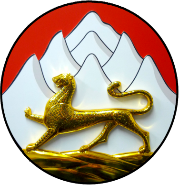 АДМИНИСТРАЦИЯ МЕСТНОГО САМОУПРАВЛЕНИЯМУНИЦИПАЛЬНОГО ОБРАЗОВАНИЯАРДОНСКИЙ РАЙОНТекстовая часть доклада Главы администрации местного самоуправления муниципального образования Ардонский районРеспублики Северная Осетия-АланияМАГОМЕДОВА  З.А. о результатах деятельности администрации местного самоуправления муниципального образования Ардонский район за 2019  г. Ардон2019  ВведениеАдминистрация местного самоуправления муниципального образования Ардонский район является исполнительно-распорядительным органом муниципального района, наделенным полномочиями по решению вопросов местного значения и полномочиями для осуществления отдельных государственных полномочий, переданных органам местного самоуправления федеральными и республиканскими законами. 	Администрацией местного самоуправления руководит Глава администрации местного самоуправления муниципального образования Ардонский район на принципах единоначалия.Администрация местного самоуправления муниципального образования Ардонский район в своей деятельности руководствуется Конституцией Российской Федерации, законами Российской Федерации и иными нормативными правовыми актами Российской Федерации, регулирующими деятельность местного самоуправления, Конституцией РСО-Алания, законами и иными нормативно-правовыми актами РСО-Алания, Уставом муниципального образования Ардонский район, решениями Собрания представителей муниципального образования Ардонский район, Положением об администрации местного самоуправления муниципального образования Ардонский район.В соответствии с Уставом муниципального образования Ардонский район Глава администрации представляет Собранию представителей ежегодные отчеты о результатах своей деятельности и деятельности администрации местного самоуправления, в том числе о решении вопросов, поставленных Собранием представителей.Структуру администрации местного самоуправления муниципального образования Ардонский район составляют Глава администрации, 5 заместителей Главы администрации, 4 управления, 16 отделов, осуществляющих непосредственную реализацию вопросов местного значения и переданных органам местного самоуправления федеральными и республиканскими законами отдельных государственных полномочий. В 2019 году должности муниципальной службы в администрации местного самоуправления муниципального образования Ардонский район замещали 74 человека.Отдел по вопросам социально-экономического развития и предпринимательства, закупкам товаров, работ, услуг для муниципальных нужд АМС МО Ардонский район       Отдел по вопросам социально-экономического развития и предпринимательства, закупкам товаров, работ, услуг для муниципальных нужд АМС МО Ардонский район является структурным подразделением администрации.   Отдел работает под непосредственным руководством Главы администрации района. Штатная численность отдела  состоит из 4 человек: Основные направления работы отдела:-  Осуществление на территории  района муниципальной политики в области экономики в соответствии с действующим законодательством. Разработка основных направлений экономического развития с учетом местных условий и возможностей. - Анализ, оценка и прогнозирование социально-экономического развития муниципального района  с охватом всех действующих на территории района основных предприятий и организаций:По итогам 2019 года отмечена положительная динамика показателей, характеризующих развитие малого и среднего бизнеса в муниципальном образовании Ардонский район.Число субъектов малого и среднего предпринимательства в 2019 году возросло на 58,4 % в сравнении с 2018 годом и составило 320, в том числе количество юридических лиц – 140, индивидуальных предпринимателей – 367.- Участие в подготовке документации по инвестиционным площадкам, в работе по инвестиционной и инновационной деятельности:В рамках Указа Главы РСО-Алания от 22 февраля 2017 года № 39 
«О порядке принятия решения о предоставлении юридическим лицам земельных участков в аренду без проведения торгов» намечают реализацию инвестиционных проектов следующие предприятия:Реализация масштабных инвестиционных проектов предполагает достижение следующих показателей, направленных на укрепление экономики района в целом:- увеличение занятости в районе за счет создания новых рабочих мест;- ежегодные поступления от налогов в консолидируемый бюджет РСО - Алания;- вложения в основные средства.Достижение показателей реализации масштабных инвестиционных проектов по созданию рабочих мест и вложения в основные средства в период 2019 г. представлено в таблице:Обновляются   анкеты инвестиционных площадок.- Поддержка и развитие малого и среднего предпринимательства в муниципальном образовании Ардонский район:Ведется Разработка программ поддержки и развития малого и среднего предпринимательства. Проводятся     совещания с предпринимателями  и  руководителями  малых  предприятий  по  решению  актуальных  проблем. На сайте администрации района обновляется  информация о мерах поддержки малого бизнеса. - Реализация в МО Ардонский район проекта «Бережливый регион»:За 2019 в рамках трёх этапов реализовано 7 проектов:«Оптимизация процесса актуализации информации на портале ГИС ЖКХ»
Ускорение реагирования Администраций городского и сельских поселений на запросы об актуализации информации на портале ГИС ЖКХ на 200%«Оперативность и достоверность в представлении годовой отчетности по исполнению бюджета МО Ардонский район»
Сократить время предоставления финансовой отчетности отделов МО АМС  Ардонский район в 5 раз«Оптимизация процесса приёма граждан»
Сократить временные затрат на приём жалоб, предложений, консультацию граждан.«Оптимизация процесса регистрации входящей документации в системах СЭД и ССТУ»Сократить временные затраты на регистрацию входящей документации в системах СЭД и ССТУ«Оптимизация алгоритма исполнения документов»Сократить сроки исполнения документов«Оптимизация осуществления земельного контроля»Повысить удовлетворенность сотрудников условиями работы на земельном контролеСократить временные затраты на земельный контроль«Оптимизация скорости определения кадастровой стоимости земельного участка»Сократить временные затраты на определение кадастровой стоимости земельного участкаВ реализацию проектов вовлечены сотрудники различных отделов администрации. Сотрудники активно включились в процесс выявления проблем, требующих совершенствования. Члены рабочих групп не только выявляли проблемы, но и активно предлагали варианты для их решения. Акцент был сделан на концентрацию внутренних резервов для оптимизации рабочих процессов и процедур.К итогам первого этапа проекта Бережливый Регион можно отнести не только оптимизацию сроков исполнения полномочий, сокращения финансовых затрат районного бюджета, но и выявление заинтересованности сотрудников по совершенствованию деятельности администрации.В 2020 году выбор проектов для реализации проводится с учетом предложений сотрудников, а также задач по совершенствованию эффективности деятельности органов государственной власти.- Содействие развитию конкуренции в муниципальном образовании: Был разработан и утвержден план мероприятий («дорожная карта») по содействию развитию конкуренции в МО Ардонский район на 2019-2022 годы. По итогам 2019 года министерство экономического развития Северной Осетии составило рейтинг муниципальных образований по содействию развитию конкуренции, по результатам которого Ардонский  район на третьем месте. - Поддержка социально-ориентированных некоммерческих организаций в МО Ардонский район:Разработана и утверждена муниципальная программа «Поддержка социально-ориентированных некоммерческих организаций в МО Ардонский район на 2020-2022 годы», где в том числе предусмотрена поддержка некоммерческих организаций в сфере культуры и спорта в размере 400 тыс. рублей. - Обеспечение конкуренции при осуществлении закупок, которая должна быть основана на соблюдении принципа добросовестной ценовой и неценовой конкуренции между участниками закупок:   Другим  важным направлением в работе является приведение в соответствие с законодательством Российской Федерации нормативной базы по муниципальным программам.    В 2019 отделом  разработано 2 проекта  муниципальных программ и подпрограмм.  Была актуализирована программа «По поддержке субъектов малого и среднего предпринимательства», созданы Комиссии по оценке регулирующего воздействия проектов муниципальных нормативных правовых актов АМС МО Ардонский район и экспертизе действующих муниципальных нормативных правовых актов АМС, Комиссия по отбору инвестиционных проектов по оказанию государственной поддержки субъектам инвестиционной деятельности. В рамках работы комиссии по выявлению неформальной занятости, легализации заработной платы, повышению собираемости страховых взносов и в соответствии с Планом мероприятий по снижению неформальной занятости в Ардонском районе за 2019 год рабочей группой проведено 28 рейдовых мероприятия.Всего обследовано 254 объекта, где выявлено неформально занятых 466 человек, не заключивших трудовые договора с работодателями или не состоящих на учете в качестве индивидуальных предпринимателей.По результатам проведенной работы за 2019 год заключен 311 трудовой договор между работником и работодателем и зарегистрировано в качестве индивидуального предпринимателя – 113 человек.На 2019 год было запланировано выявить 403 неформально занятых человек, процент выполнения за 2019 год составляет 105 % (424 ИП и работников).        За достижения высоких социально-экономических показателей по итогам проведения рейтинговой оценки деятельности органов местного самоуправления за 2018 года Ардонский район занял 2 место и получил сертификат на 5000 тыс. руб.В то же время позитивные тенденции развития экономики сопровождаются рядом негативных проявлений.	Из-за роста тарифов на услуги транспорта, электроэнергию, 
др. коммунальные услуги и т.д. происходит необоснованный рост цен на товары народного потребления. Невысокий уровень концентрации капитала создает условия для функционирования в основном мелких и средних торговых предприятий. Имеется проблема обеспечения безопасности и качества товаров, реализуемых на рынках.Управление финансов АМС МО Ардонский районУправление финансов администрации местного самоуправления муниципального образования Ардонский район Республики Северная Осетия-Алания образовано в соответствии с Законом РСО-Алания «О местном самоуправлении Республики Северная Осетия-Алания» и входит в единую систему органов государственного управления финансами в республике и Российской Федерации.В своей деятельности подчиняется Главе администрации местного самоуправления и Министерству финансов Республики Северная Осетия-Алания. Отчитывается о проделанной работе перед Министерством финансов Республики Северная Осетия-Алания, Главой администрации местного самоуправления, Собранием представителей МО Ардонский район. Основными задачами Управления финансов АМС МО Ардонский район являются:составление проекта бюджета МО Ардонский район;экономически обоснованное прогнозирование доходов и расходов района;координация работы с налоговой службой по обеспечению мобилизации в бюджет установленных налогов и доходов;направление денежных средств в соответствии с утвержденным бюджетом на финансирование планируемых мероприятий;контроль за соблюдением финансовой дисциплины, целевым использованием предприятиями и организациями выделенных им ассигнований из бюджета;учет и составление отчетности об исполнении бюджета осуществление контроля за состоянием учета и отчетности в бюджетных учреждениях, финансируемых из местного бюджета.Штатная численность Управления финансов АМС МО Ардонский район состоит из 10 человек:В структуру Управления финансов АМС МО Ардонский район входит два отдела: бюджетный отдел и отдел учета и отчетности. Основными функциями бюджетного отдела являются:участие в составлении проекта бюджета Ардонского района в соответствии с бюджетной классификацией Российской Федерации, пояснительной записки к нему на текущий финансовый год;принятие бюджетов поселений, находящихся на территории муниципального образования для составления консолидированного бюджета и представления его в Министерство финансов Республики Северная Осетия-Алания;обеспечение соблюдения принципов бюджетной системы Российской Федерации в части, относящейся к бюджету МО Ардонский район;подготовка проектов нормативно – правовых актов о бюджете МО Ардонский район на очередной финансовый год, включая подготовку проектов по внесению изменений и дополнений в решения о бюджете вместе с пояснительными записками;определение порядка применения бюджетной классификации Российской Федерации в часть, относящейся к бюджету МО Ардонский район;установление порядка составления  и ведения сводной бюджетной росписи бюджета МО Ардонский район;составление реестра расходных обязательств Ардонского района и консолидированного бюджета МО Ардонский район;составление и ведение сводной бюджетной росписи расходов бюджета МО Ардонский район, внесение в нее изменений;доведение бюджетных ассигнований  и лимитов бюджетных обязательств до главных распорядителей средств бюджета МО Ардонский район;обеспечение в установленные сроки проверки правильности составления и утверждения смет бюджетными учреждениями;рассмотрение обращений главных распорядителей средств бюджета МО Ардонский район об изменении бюджетных ассигнований в соответствии с бюджетным законодательством;обеспечение в установленном порядке изменений лимитов бюджетных  ассигнований;составление отчета об исполнении бюджета МО Ардонский район;ежемесячный анализ исполнения бюджета Ардонского района и консолидированного бюджета МО Ардонский район;ежеквартальная подготовка материалов и проектов нормативных актов Ардонского района об исполнении бюджета за отчетный период.Основными функциями отдела учета и отчетности являются:ежемесячное составление бухгалтерской отчетности об исполнении бюджета МО Ардонский район по администрациям местного самоуправления, бюджетным учреждениям – ведущим учет самостоятельно.составление свода бухгалтерских отчетов, составление месячного отчета об исполнении консолидированного бюджета на каждое 10-ое число, предыдущего месяца.осуществляет ежеквартальный прием отчетов об исполнении сметы расходов по сельским поселениям и бюджетным учреждениям, и годовых бухгалтерских балансов по всем отраслям.составление квартальной и годовой отчетности по бюджету МО Ардонский район и представление отчета в Министерство финансов по РСО-Алания в установленный срок.ежедневная проверка и работа с банковскими выписками. Проверка ведомостей по кассовым поступлениям в бюджет, по кассовым выплатам из бюджета и ведомости по движению свободного остатка.Основные параметры исполнения Бюджета МО Ардонский район Исполнение бюджета  муниципального образования Ардонский район за 2019 год составило по доходам в сумме 585 674,0 тыс. рублей, или 99,8 процентов к уточненным бюджетным назначениям, по расходам в сумме 574 251,3 тыс. рублей, или 96,3 процента к уточненным бюджетным назначениям. По результатам исполнения бюджета района за 2019 год сложился профицит в сумме 11 422,7 тыс. рублей.За отчетный период налоговые и неналоговые доходы районного бюджета получены в сумме 154 635,0 тыс. рублей, что составляет 99,6 процента к бюджетным назначениям и 107,1 процента к предыдущему году.В абсолютном выражении налоговые и неналоговые доходы районного бюджета против показателей прошлого года увеличились на 10 262,7 тыс. рублей.Наибольший объем налоговых и неналоговых поступлений обеспечен за счет основных налоговых источников:налога на доходы физических лиц в сумме 58 617,5 тыс. рублей, или 109,2 процентов к годовым бюджетным назначениям;доходов от сдачи в аренду имущества, находящегося в муниципальной собственности в сумме 47 820,4 тыс. рублей, или 92 процента к бюджетным назначениям;налога, взимаемого в связи с применением упрощенной системы налогообложения в сумме 14 314,1 тыс. рублей, или 125,2 процентов к бюджетным назначениям;акцизов в сумме 12 710,7 тыс. рублей, или 111,7 процента к годовым бюджетным назначениям.  Безвозмездные поступления от бюджетов других уровней в районный бюджет составили в сумме 431 039,0 тыс. рублей, или 99,9 процентов к годовым бюджетным назначениям.Удельный вес дотаций на выравнивание уровня бюджетной обеспеченности  в общей сумме безвозмездных поступлений составил 28,6 процентов (123 708,0 тыс. рублей), субвенций – 55,9 процента (240 795,4 тыс. рублей), субсидий – 15,3 процента (66 213,1 тыс. рублей), иных межбюджетных трансфертов –0,2 процента (1 338,6 тыс. рублей). Соотношение налоговых и неналоговых доходов районного бюджета и безвозмездных поступлений из республиканского бюджета составило 26,4 процента и 73,6 процента.Анализ изменения поступления доходной части бюджета 2017-2019 годы приведен в таблице (Приложение 1).Исполнение за 2019 год районного бюджета по расходам составило 574 251,3 тыс. рублей, или 96,3 процента к уточненной росписи.Удельный вес расходов по разделам районного бюджета составляет:общегосударственные вопросы– 6,9 процентов, национальная оборона -0,1 процента, национальная безопасность и правоохранительная деятельность- 0,7 процента, национальная экономика- 10 процентов, жилищно-коммунальное хозяйство – 1,6 процента,    образование –  66,5 процента, культура – 6,6 процента,  социальная политика – 3,3 процента, средства массовой информации –0,5 процента,  физическая культура и спорт – 0,2 процента, межбюджетные трансферты 3,5 процента.По отношению к аналогичному периоду прошлого года абсолютная сумма расходов увеличилась на 47 367,5 тыс. рублей, или на 109,0 процента.Ниже среднерайонного уровня (96,3 процента) исполнен районный бюджет по следующим разделам:«Общегосударственные вопросы» - 95,9 процента;«Национальная экономика»  - 91,0 процента;«Жилищно-коммунальное хозяйство» - 65,4 процента;«Социальная политика» - 94,2 процента;«Межбюджетные трансферты бюджетам поселений» - 75,5 процента.На выравнивание уровня бюджетной обеспеченности нижестоящим бюджетам предоставлены дотации:Из средств республиканского бюджета в сумме 3 758,0 тыс. рублей и средства местного бюджета –16 265,3 тыс. рублей. По экономическому содержанию в структуре кассовых расходов районного бюджета в 2019 году наибольший удельный вес занимают оплата труда и начисления на выплаты по оплате труда (67,3 процента), коммунальные услуги (4 процента), социальное обеспечение населения (1,2 процента), увеличение стоимости материальных запасов (2,7 процента).Численность муниципальных служащих и работников муниципальных учреждений Ардонского района и фактические расходы на их денежное содержание за 2019 год отражены в приложении 2 к настоящей пояснительной записке.Динамика расходной части бюджета МО Ардонский район приведена в таблице (Приложение 2).Кредиторская задолженностьДинамика изменения кредиторской задолженности представлена в следующей таблице:Отдел земельных и имущественных отношений                                                       АМС МО Ардонский районОтдел земельных и имущественных отношений администрации местного самоуправления муниципального образования Ардонский район Республики Северная Осетия-Алания (далее – отдел) является структурным подразделением администрации, обеспечивающим рациональное и эффективное управление земельно-имущественным фондом.В структуру отдела входят начальник отдела, заместитель начальника отдела и три специалиста.В соответствии со своими полномочиями отдел в 2019 году выполнял следующие основные функции: администрирование неналоговых поступлений в бюджет Ардонского района от управления и распоряжения муниципальным имуществом и земельными участками; учет и ведение реестра муниципального имущества; организация управления и распоряжения муниципальным имуществом и земельными участками; осуществление муниципального земельного контроля, проведение инвентаризации земель сельскохозяйственного назначения и вовлечение в хозяйственный оборот неучтенных и неоформленных в установленном порядке земель.1. Администрирование неналоговых доходов.В 2019 году отделом обеспечено поступление в бюджет муниципального образования Ардонский район Республики Северная Осетия-Алания 55 117,75 тыс.руб. неналоговых доходов.Таблица №2Анализ задолженности по арендной плате за землю за 2019г.В отношении арендаторов, имеющих задолженность по арендной плате за землю проводится претензионная работа по взысканию задолженности и расторжении договоров аренды. Так в 2019 году в судебном порядке было взыскано 4 381 тыс. руб. и расторгнуто 6 договоров аренды земельных участков.Также в 4 квартале 2019 г. осуществлено внедрение программного комплекса "Собственность-СМАРТ". Данное программное обеспечение позволит комплексно эффективно управлять земельно-имущественным фондом и позволит достичь реальных экономических и финансовых показателей. 2. Муниципальный земельный контроль, проведение инвентаризации земель сельскохозяйственного назначения.В рамках муниципального земельного контроля сотрудниками отдела было  проведено 29 внеплановых выездных проверок, выявлено 21 нарушение. По результатам указанных проверок выдано 14 предписаний об устранении выявленных нарушений земельного законодательства, 17 человек привлечены к административной ответственности.Администрацией также осуществляются меры по выявлению неиспользуемых и нерационально используемых земельных участков и вовлечению земель в хозяйственный оборот, в связи с чем в 2019 году проводилась инвентаризация земельных участков сельскохозяйственного назначения. По результатам проведенной работы было выявлено 892 га земель, из которых по результатам торгов на право аренды заключено 44 договора аренды общей площадью 416 га.	3. Формирование земельных участков для размещения социальных объектов.Также отделом в 2019г. организованы кадастровые работы по формированию  17 земельных участков для строительства и капитального ремонта социальных объектов (детские сады, спортивные площадки и т.д.).4. Проблемные вопросы и пути их решения.Основной проблемой в осуществлении деятельности отдела является наличие неоформленных и неучтенных земельных участков сельскохозяйственного назначения. С целью решения данного вопроса отделом проводится инвентаризация земель сельскохозяйственного назначения. В настоящее инвентаризация проведена на территории 4 бывших колхозов и совхозов Ардонского района.Правовой отдел АМС МО Ардонский район Мировой судЗа 2019г. правовым отделом АМС МО Ардонский район РСО-Алания было подано в судебный участок №3, №35 Ардонского судебного района четыре (4) исковых заявления о взыскании задолженности по договору аренды земельного участка, вынесены решения о взыскании с должников задолженности на общую сумму 31 752 руб. 99 коп. Рассмотрены административные протоколы в отношении АМС МО Ардонский район по административным правонарушениям, предусмотренных ст. 19.5 ч. 1,  КоАП РФ - производство прекращено за истечением срока давности, по ч. 1 ст. 12.34 КоАП РФ – штраф в размере 200 000 руб., по ч. 27 ст. 19.5 КоАП РФ – штраф 100 000 руб.  Районный судВсего за 2019г. в Ардонском районном суде с участием АМС МО Ардонский район рассмотрено  75 дела, из них  20 исковых заявлений о взыскании арендной платы и расторжении договора аренды земельного участка на сумму 917 733, 27 руб. в бюджет АМС МО Ардонский район.Уголовное дело в отношении Годжиева А.С. в совершении преступления, предусмотренного ч.3 ст. 159, ч. 1 ст. 292 УК РФ, приговор не оглашен.Арбитражный суд РСО-АланияВсего в Арбитражном суде РСО-Алания с участием АМС МО Ардонский район рассмотрено 27 дел, из них 9 дел о взыскании арендной платы в бюджет Ардонского района РСО-Алания на сумму 10 496 833, 95 руб. Верховный суд РСО-АланияВсего в Верховном суде РСО-Алания с января 2019г. по настоящее время рассмотрено 9 дел «Об установлении кадастровой стоимости земельного участка, равной его рыночной стоимости»: из них 2 дела рассмотрены, 7 дел находятся на апелляции. Итого: Общее количество дел, находившихся в производстве правового отдела АМС МО Ардонский район за отчетный 2019г. составляет 94 шт.Общее количество расторгнутых договоров аренды 7 шт. Общая взысканная сумма по арендным платежам 11 414 567 руб. 22 коп.КорреспонденцияЗа 2019г. в правовой отдел было направлено 799 писем и поручений, их них 13 контрольных поручений и 71 обращений граждан. На все письма, контрольные поручения и обращений граждан подготовлены и направлены обоснованные ответы. Бесплатная юридическая помощьЗа отчетный 2019г. правовым отделом была оказана бесплатная юридическая помощь 17 гражданам в соответствии с Федеральным законом от 21.11.2011г. №324-ФЗ «О бесплатной юридической помощи в Российской Федерации».Основные достижения: Улучшение динамики по оплате арендных платежей в бюджет Ардонского района, количество исковых заявлений уменьшилось, в виду постоянной работы с арендаторами и добровольной оплатой ими арендных платежей.Отдел архитектуры и строительства АМС МО Ардонский район	Отдел архитектуры и строительства является структурным подразделением АМС МО Ардонский район и реализует полномочия органов местного самоуправления в области архитектуры и строительства, а так же дорожной деятельности. В составе отдела находятся начальник отдела и два главных специалиста, ведущих работу в сфере дорожной деятельности и сметного дела.	Администрацией местного самоуправления муниципального образования Ардонский район а в 2019 году проводилась работа по контролю и оказанию содействия, в пределах своих полномочий, ГКУ "УКС РСО-Алания" при строительстве социальных объектов на территории Ардонского района. В рамках реализации федеральных целевых программ в 2019г. на территории Ардонского района возведены, капитально отремонтированы следующие объекты капитального строительства:1. Детский сад на 120 мест в с.Мичурино.2. Пристройка на 55 мест к МБДОУ №5 г.Ардон.3. Капитальный ремонт ДК с.Нарт.4. Реконструкция АЦРБ.5. Многофункциональная игровая площадка 800 м2 с детским спортивно-оздоровительным комплексом в с.Нарт.	В рамках выполнения мероприятий государственной программы "Доступная среда" на 2011-2020годы" в МБДОУ №3 проведены мероприятия для обустройства инклюзивной группы. Затраты на строительные работы и приобретение оборудования составляют 1157000 рублей.	Для участия объектов культуры в федеральных целевых программах обеспеченна разработка сметной документации и получено положительное заключение государственной экспертизы проектов строительства на капитальный ремонт домов культуры в селениях Красногор, Кадгарон, Рассвет, Мичурино и Цмити. Ввиду нецелесообразности ремонта дома культуры с.Фиагдон принято решение об изыскании возможности привязки проекта повторного применения для обеспечения строительства нового здания.	Так же проведена работа по разработке сметной документации и получены положительные заключения государственной экспертизы проектов строительства на проведение первоочередных ремонтных работ общеобразовательных школ. Учитывая ветхое состояние и предельный износ школы с.Кирово ведется работа по изысканию подходящего типового проекта для привязки на территории существующей школы.	Для оказания содействия в участии сельских поселений в федеральной программе предусматривающей благоустройство сельских поселений разработаны сметы и получены положительные заключения государственной экспертизы проектов строительства для обустройства тротуаров протяженностью 1.1 км. в селениях Красногор, Коста, Фиагдон; капитального ремонта уличного освещения по ул.Орджоникидзе с.Красногор и по ул.Бр.Абациевых с.Кадгарон; капитального ремонта аллеи в с.Кадгарон. 	Разработано задание на проектирование  реконструкции очистных сооружений г.Ардон, по результатам торгов определен подрядчик и начаты работы по инженерным изысканиям и проектированию.	Отделом архитектуры и строительства АМС МО Ардонский район за 2019г. оказано муниципальных услуг по предоставлению градостроительной и разрешительной документации в количестве 87 едениц.Дорожная деятельность	В 2019 году проведены ремонтные работы на следующих участках автодорог и улиц поселений:1. Ремонт ул.Пасынкова (от ул.319 Стрелковой Дивизии до ул.Тереньтева) в г.Ардон2. Ремонт переулка (от ул.Ленина до ул.Сталина в районе СОШ) с.Кирово3. Ремонт ул.Кесаева (от автодороги "Мичурино-Хурикау" до ул.Жданова) в с.Мичурино4. Ремонт ул.Стадионная (от автодороги "Владикавказ-Ардон-Чикола-Лескен2" в с.Мичурино5. Текущий ремонт улиц Терентьева (от ул.Красноармейской до ул.Советов), Красноармейская (от ул.Пушкина до ул.Тереньтева), Пушкина (от ул.Л.Толстого до ул.Красноармейской)6. Текущий ремонт ул. Кооперативной (от ул.Ленина до дома №22)7. Текущий ремонт ул.Хетагурова (от ул.Ленина до ул.Хоранова) в г.Ардон8. Текущий ремонт ул.Титова (от ул.Красноармейская до здания ДОСАА) в г.Ардон9. Текущий ремонт ул.Рамонова (от ул.Ленина до здания Районного Суда) в г.Ардон10. Текущий ремонт ул.О.Кошевого (от ул.Хоранова до Стадиона) в г.Ардон11. Текущий ремонт переулка (от автодороги "Нарт-Фиагдон-Рассвет" до ул.Ленина в районеД/С)12. Текущий ремонт ул.Мамиева (в районе СОШ) в с.Коста13.Текущий ремонт ул.Ленина (в районе СОШ) в с.КрасногорСуммарно уложено 24183 м2 асфальтового покрытия на общую сумму 28845754 рубля.	Выполнены работы по ремонту тротуара по ул.Пролетарской (от ул.Л.Толстого до ул.Алагирская)  в г.Ардон площадью 3550 м2 на общую сумму 4813625 рублей.	Проведены работы по ямочному ремонту улиц г.Ардон площадью 
546 м2 на сумму 364382 рубля. Дополнительно за счет экономии средств при ремонте тротуара по ул.Пролетарской в г.Ардон проведены работы по ямочному ремонту улиц г.Ардон площадью 1653 м2 на сумму 1533900 рублей.	Для приведения в соответствие с новым национальным стандартом обеспечения безопасности дорожного движения на участках прилегающих к образовательным учреждениям проведены работы по обустройству техническими средствами обеспечения безопасности дорожного движения на общую сумму 2594037 рублей.	Проведены работы по исправлению профиля подъезда к жилым домам в районе водозаборных сооружений в с.Коста площадью 4164 м2  на общую сумму 308615 рублей.	С 01.11.2019г.  по 01.03.2020г.   проведены работы по зимнему содержанию автодорог на сумму 667175 рублей.	Погашена задолженность 2018г. по зимнему содержанию автодорог "Нарт-Фиагдон-Рассвет","Мичурино-Хурикау", "Коста-Цмити"  и ремонту ул.Пушкина (от ул.Кошевого до ул.Матросова) в объеме 1431675 рублей.	На разработку документации затрачено 149935 рублей.	Итого на дорожную деятельность  в 2019г. направленно 40709098 рублей, что на 191,2 % больше чем в 2018 году. Суммарные средства дорожного фонда на 2020г. составляют 47025874 рублей, что на 115,5 % больше чем в 2019г.Кроме того в 2019г. в рамках выполнения мероприятий  подпрограммы "Устойчивое развитие сельских территорий Республики Северная Осетия-Алания" государственной программы РСО-Алания "Развитие сельского хозяйства и регулирование рынков сельскохозяйственной продукции, сырья и продовольствия на 2014-2025годы" осуществлены работы по реконструкции части автомобильной дороги (2 км.)  "Подъезд к СПК "Ардон" с объемом финансирования 23300520 рублей.Отдел по вопросам ЖКХ АМС МО Ардонский районОтдел по вопросам жилищно-коммунального хозяйства создан с целью реализации единой политики в области жилищно-коммунального хозяйства. Отдел является структурным подразделением администрации местного самоуправления муниципального образования Ардонский район и состоит из начальника отдела и двух специалистов.Основными задачами отдела являются:организация в границах сельских поселений, входящих в состав Ардонского района электро-, газо-, водоснабжения и водоотведения населения, в пределах полномочий, установленных действующим законодательством;организация деятельности администрации района по участию в государственных программах в сфере жилищно-коммунального хозяйства и улучшения жилищных условий граждан;координация работ по подготовке к осенне-зимнему периоду на территории района.В настоящее время наиболее острой проблемой в сфере ЖКХ является высокий износ водопроводных сетей, который составляет порядка 70%. Решить масштабную задачу по реконструкции систем водоснабжения и водоотведения возможно лишь в рамках государственных программ Российской Федерации и выделения федерального финансирования. Для этого необходимо иметь готовую проектно-сметную документацию и заключения государственной экспертизы. В 2019 году разработана муниципальная программа «Повышение устойчивости функционирования систем водоснабжения и водоотведения Ардонского района, в рамках которой начата работа по разработке проектно-сметной документации на реконструкцию очистных сооружений г. Ардон. Из бюджета Ардонского района на эти цели выделено 3 950 тыс. рублей. После завершения проектно-изыскательских работ ПСД будет направлено в Правительства РСО-Алания для решения вопроса о включении мероприятий по реконструкции очистных сооружений г. Ардон в одну из государственных программ Российской Федерации. При имеющейся проектно-сметной документации ряд лет не решался вопрос включения реконструкции водопроводных сетей с. Кадгарон 
в государственную программу. В конце 2019 года удалось добиться включения данного проекта в программу «Комплексное развитие сельских территорий» и уже в этом году начнутся работы по реконструкции водопроводных сетей с. Кадгарон.В 2019 году на отдел по вопросам ЖКХ были возложены дополнительные функции по реализации на территории района различных программ в области улучшения жилищных условий.В 2019 году разработана и утверждена муниципальная программа «Обеспечение жильем молодых семей Ардонского района на 2020-2022 годы». В течение 2019 года выплатами на приобретение жилья были обеспечены 10 молодых семей. В 2020 году свидетельства на получение социальных выплат уже получили 13 молодых семей. В настоящее время в районном списке молодых семей-участников программы состоят 80 молодых семей, которые ждут своей очереди и эта цифра растет. Рассчитываем на ежегодное увеличение объема выделяемых району средств на реализацию данной программы. Необходимый уровень софинансирования в программе мы обеспечим.Также в 2019 году после долгого перерыва в районе начала реализовываться государственная программа по устойчивому развитию сельских территорий, в рамках которой 16 семей – жителей сельских поселений района получили субсидии и смогли приобрести собственное жилье.Также оказывается помощь молодым специалистам из сферы образования, культуры и здравоохранения, которые изъявили желание приобрести свое жилье с помощью ипотечного кредитования. В течение 2019 года 3 человека получили субсидии в размере 400 тыс. рублей (100 тыс. руб. на оплату первоначального взноса и 300 тыс. руб. на погашение части процентной ставки).В рамках ведомственной целевой программы «Оказание государственной поддержки гражданам в обеспечении жильем и оплате жилищно-коммунальных услуг» государственной программы Российской Федерации «Обеспечение доступным и комфортным жильем и коммунальными услугами граждан Российской Федерации» на 2018-2025 годы в течение 2019 года жилищные сертификаты получили 25 граждан Ардонского района, являющихся вынужденными переселенцами; 1 вдова погибшего участника ВОВ; 1 ветеран боевых действий.12 детей-сирот обеспечены жильем. Перечень программ по улучшению жилищных условий граждан, 
реализуемых на территории Ардонского районаОбеспечение льготных категорий граждан, жилищными сертификатами и свидетельствами на получение социальных выплат в 2019 годуОтдел по работе с обращениями гражданАМС МО Ардонский район	Одним из важнейших направлений деятельности администрации местного самоуправления муниципального образования Ардонский район является работа по рассмотрению поступающих обращений граждан, которая осуществляется в соответствии с Конституцией Российской Федерации, положениями Федерального закона от 02.05.2006 № 59-ФЗ «О порядке рассмотрения обращений граждан Российской Федерации».	Отдел по работе с обращениями граждан создан в соответствии с  распоряжением АМС МО Ардонский район от 30.04.2019 года №53 путем выведения штатных  единиц и функций по работе с обращениями граждан с отдела документационного обеспечения. Изменения произведены на основании  пункта 5 протокольного поручения Главы РСО-Алания В.З. Битарова от 03.03.2017 года №6, данное главам АМС МО муниципальных районов  - «создать подразделения по работе с обращениями граждан».     	Основной задачей отдела является организация приема и своевременного правильного рассмотрения обращений граждан района, заполнение данных по результатам рассмотрения обращений граждан на портале ССТУ.РФ, актуализация этих данных.	В состав отдела входит: руководитель аппарата, который одновременно является  начальником отдела по работе с обращениями граждан и 2 главных специалиста.   Анализ работы с обращениями граждан за 2019 год показал, что в адрес АМС МО Ардонский район поступило 1099 письменных обращений от жителей района.Социальный состав заявителей показал, что наибольшую активность проявляют работники сельского хозяйства, как бывшие, так и работающие, а также наименее социально защищенные группы населения: пенсионеры, инвалиды, многодетные и неполные семьи, семьи, воспитывающие ребенка-инвалида.В тематической структуре обращений преобладали вопросы земельных отношений. Это вопросы выделения земельных участков для организации сельхозпроизводства, производственные помещения и торговые точки, присвоения адресного ориентира, утверждения схем расположения земельных участков, перераспределения и закрепления уже имеющихся земельных участков и др. Таких заявлений поступило  416 (39 %).Приоритетным направлением работы администрации  является поддержка социально незащищенных категорий населения. Эта помощь особенно нужна людям с низким уровнем дохода, тем, кто оказался в трудной жизненной ситуации, многодетным семьям, семьям с детьми-инвалидами, старейшим жителям, неработающим пенсионерам, инвалидам  и др. В течение 2019 года дополнительные меры социальной поддержки оказаны 211 (19 %)  семьям на общую сумму 1 072 000 рублей.В отчетном году администрацией местного самоуправления муниципального образования Ардонский район разработано Положение «О порядке оказания единовременной материальной помощи гражданам муниципального образования Ардонский район», которое определяет порядок оказания единовременной материальной (финансовой) помощи гражданам, особо нуждающимся в социальной поддержке с целью создания условий для роста благосостояния граждан, поддержания жизненного уровня малоимущих семей и создания условий для его постепенного повышения.   Достоверная информация и объективные данные дают возможность оказывать материальную помощь в большем объеме и только тем гражданам, которые не могут самостоятельно преодолеть трудную жизненную ситуацию. По сравнению с 2018 годом общая сумма оказанной материальной помощи сократилась на 54%, а размер оказанной материальной помощи на одного человека увеличился.      Количество обращений по вопросам обеспечения жильем, улучшения жилищных условий, переселения или ремонта ветхого (аварийного) жилья составило  135 ( 12%),  из которых 12  повторных. Повторные обусловлены желанием заявителя обозначить свою проблему на различных уровнях власти,  в результате -  письма последовательно поступали в район.С просьбой о личном приеме Главой республики обратились 
21 (2%) граждан. Поднимаемые вопросы – предоставление земельных участков для сельскохозяйственного производства, переселение из ветхого жилья, трудоустройство.По вопросам включения в программы для получения поддержки государства в виде жилищного сертификата обратились 43 (4%) семей.	За целевыми направлениями для поступления на учебу обратились 
15 (1,3%) граждан. Списки претендентов были поданы в учебные заведения. Количество выделенных бюджетных мест и результаты ЕГЭ определили поступивших.	По вопросам ЖКХ, газо-, электро- и водоснабжения обратились 
13 ( 1%) заявлений.	 О выдаче разрешений на строительство, ввод объекта в эксплуатацию, продление срока действия разрешения на строительство, уведомления по соответствии градостроительному законодательству планируемых к строительству и оконченных строительством жилых домов 93 (8%) обращений.Карточки по личному приему граждан Главой 113 (10%) человек.Просили благоустройство дорог и тротуаров в  23 ( 2%) обращениях.          	Разное –  16 (1%) обращений.	За отчетный период поступило 24 коллективных обращения граждан.   Следует отметить, что количество коллективных обращений по сравнению с аналогичным периодом прошлого года несколько уменьшилось. Тематика поднимаемых вопросов различна.       	Из общего количества 241 гражданин  обратился в Правительство РФ, к депутатам РФ и РСО-Алания, к Главе РСО-Алания и в Правительство 
РСО-Алания, к главе Чеченской республики Р. Кадырову.  Эти обращения поступили на рассмотрение с сопроводительными письмами в адрес муниципального образования Ардонский район.  	Каждое поступившее в АМС МО обращение контролировалось, осуществлялись выезды по месту жительства заявителей для проверки и оценки фактов, изложенных в их обращениях.В течение отчетного года главой АМС еженедельно велись приемы граждан. За отчетный период проведено 12 личных приемов граждан.	Результаты рассмотрения обращений граждан за 2019 год следующие:меры приняты по 368 (33%) обращениям;даны необходимые разъяснения и рекомендации по 590 (54%) обращениям;поддержано -  141 (13%).Отдел  протокольного и документационного обеспеченияНеотъемлемой частью работы Администрации местного самоуправления муниципального образования Ардонский район является работа с корреспонденцией, которая подразделяется на внешнюю (входящие и исходящие письма) и внутреннюю (нормативные правовые муниципальные акты - постановления и распоряжения, протоколы). Работу с указанными категориями документов осуществляет отдел протокольного и документационного обеспечения АМС МО Ардонский район. В своей деятельности отдел руководствуется действующим законодательством, а также Положением об отделе. В состав отдела входят: начальник отдела, заместитель начальника отдела и два главных специалиста.		 Основные задачи отдела:организация делопроизводства и документационного обеспечения органов местного самоуправления муниципального образования Ардонский район;прием, учет, регистрация, организация контроля документов, муниципальных нормативных правовых актов, поручений главы администрации;представление для подписания главой администрации проектов нормативных правовых актов в соответствии с требованиями, предъявляемыми к оформлению официальных документов на соответствие их действующему законодательству и требованиям делопроизводства;организация контроля за ведением делопроизводства (документационного обеспечения) в администрации, оказание методической и практической помощи администрациям поселений, расположенным на территории муниципального района, структурным подразделениям.	протокольное сопровождение заседаний и совещаний, проводимых в органе местного самоуправления – администрации района; формирование документов администрации для сдачи в архив и оперативного использования структурными подразделениями администрации.  	Учет и контроль исполнения ведется  в специальном программном обеспечении «Система электронного документооборота «Дело».  Объем документооборота, официально зарегистрированного в АМС МО Ардонский район, за отчетный 2019 год  составил -  11833 документа, что на 20% больше, чем в 2018 году.Из них:входящая корреспонденция, в том числе обращения граждан 	-   5889  исходящая корреспонденция 							-   5241муниципальные правовые акты:постановления 									-    553распоряжения 					 				-    150Сравнительный объем документооборота по годам в динамикеОбъем документации имеет тенденцию к постоянному и все более ускоряющемуся росту количества документов. 	 В 2019 году в АМС МО Ардонский район принято 553 постановления и издано 150 распоряжений.	Тематика муниципальных нормативных правовых актов - это реализация АМС МО Ардонский район своих полномочий по решению вопросов местного значения в соответствии с ФЗ-131 «Об общих принципах организации местного самоуправления в Российской Федерации», затрагивающих такие вопросы, как предоставление земельных участков и утверждение схем их размещения, организация и осуществление мероприятий по гражданской обороне, разработка и утверждение муниципальных программ, организация отдыха детей в каникулярное время, вопросы ЖКХ, вопросы местного значения по оказанию содействия развития физической культуры и спорта и др.      	На всех этапах подготовки и принятия нормативных правовых актов администрации осуществлялось тесное взаимодействие с прокуратурой района. Это позволило в значительной степени избежать грубых ошибок и несоответствия правовых актов республиканскому и федеральному законодательству. Однако, за 2019 год в адрес АМС было внесено 63 протеста, и 14 представлений прокуратуры на принятые ранее постановления. По всем мерам прокурорского реагирования муниципальные правовые акты были приведены в соответствие с законодательством.Управление образование АМС МО Ардонский район      	Одной из важнейших задач национального проекта «Образование», поставленных Президентом РФ, является вхождение российского общего образования в десятку лучших мировых систем и воспитание гармонично развитой и социально ответственной личности на основе наших исторических и культурных  традиций.     	В целях комплексного подхода к вопросам развития муниципальной системы образования в течение 2019 года была организована работа пореализации муниципальной программы «Развитие образования в Ардонскоммуниципальном районе на 2018–2020 годы». В рамках реализации национальных проектов разработаны муниципальные составляющие региональных проектов: «Современная школа», «Успех каждого ребенка», «Цифровая образовательная среда», «Поддержка семей, имеющих детей», «Учитель будущего».       	Образовательная сеть района состоит из 29 образовательных учреждений. Из них  11 общеобразовательных организаций, 16 дошкольныхобразовательных учреждений + 2 СП, 2 учреждений дополнительного образования.      	Все образовательные организации района имеют лицензии на право осуществления  образовательной деятельности, а общеобразовательные организации имеют еще и свидетельство о государственной аккредитации.         	В рамках требований антитеррористической защищенности в 100 процентах школ установлены системы видеонаблюдения и в ДОУ города Ардона. Все образовательные учреждения обеспечены физической охраной частного охранного предприятия. Оборудованы системами контроля доступа, установлены системы охранной сигнализации и тревожной кнопкой с  выводом на пульт ОВО и ЕДДС. В конце 2019 года в образовательных учреждениях проведен мониторинг состояния антитеррористической защищенности и противопожарной безопасности, установлена категория опасности, разработаны и согласованы паспорта безопасности.    	В районе действует 16 муниципальных дошкольных образовательных учреждений, два общеобразовательных учреждения с детским садом. Охват дошкольным образованием в 2019 г. составил 97 процента, что на 3 процента выше по сравнению с прошлым годом. Количество воспитанников дошкольных образовательных учреждений составило в  текущем году  1547   человек,  из них      253 детей  - от 2  до 3 лет,  1294  детей - от 3 до 7 лет. 25 детей-инвалидов и опекуны  освобождены от родительской платы согласно федеральному законодательству.Меры, принимаемые в период с 2015 по 2019 гг., позволили ликвидировать очередь на получение места в детских садах. В этом году открыт  новый детский сад  на 120 мест в с. Мичурино, а также  дополнительная группа  для детей старшего возраста на 20 мест в с. Кирово. Фактической  очередности на 01.01.2020 г. на получение места от 3-до 7  в районе нет.  А вот  от 0 до 3 лет в очереди состоит 258 человек.         Продолжается выполнение задачи по созданию доступной среды в образовательных организациях.       В  2019 году в МБДОУ  № 3 были созданы условия без барьерного доступа детей с ОВЗ .  Такая работа была проведена  в 2018 году в  МБДОУ № 11,а  в 2016 в детском саду  №5.         Доля образовательных организаций в Ардонском муниципальном районе, в которых создана доступная среда, увеличивается с каждым годом.       	Организовано обучение детей-инвалидов школьного возраста на дому.      	Правильное питание – важная составляющая здорового образа жизнидетей. Второй год Федеральная информационная система «Меркурий» позволяет контролировать качество продуктов животного происхождения. Фактическая стоимость питания одного детодня в   среднем  составляет в школе 65 руб, в детском саду 34 руб. Размер родительской платы остается неизменным последние три года и составляет 1200 рублей в месяц.      	Ежегодно идет обновление школьного автопарка, обеспечивающего подвоз детей. Все школы, кроме СОШ с. Нарт,  обеспечены автотранспортом. В 2019 г. при поддержке Министерства образования и науки РСО-Алания  мы приобрели «Газель» для подвоза детей для воспитанников ДЮСШ, школьные автобусы для СОШ №1,2. В соответствии с изменениями в законодательстве с 1 июля 2019 года все перевозки должны быть лицензированы, поэтому управление образования успешно провела процедуру и получила  лицензию на право перевозки детей.       	Весь школьный автотранспорт соответствует  требованиям  безопаснойперевозки детей , согласно Постановлению Правительства РФ от 17.12.2013 года №1177  и  обеспечены  тахографами и системой ГЛОНАСС.    	 В 2019–2020 учебном году в 11 общеобразовательных школ обучаются 3639 человека. В 2019г. обеспеченность учебниками обучающихся общеобразовательных организаций нашего района основными комплектами учебников была доведена до 100 процентов. Данные показатели удалось достичь как за счет  выделенных средств на приобретение учебников, так и благодаря межбиблиотечному обменно-резервному фонду учебников и учебных пособий. В школах проведена акция «Подари книгу школе», что помогло пополнить фонды многих школ не только учебной, но и справочной и художественной литературой.      	 Для организации экзаменационной кампании в  районе в 2019 году функционировали два пункта проведения экзаменов в 9 и 11 классах. С учетом всех форм, сроков проведения государственную итоговую аттестацию в 9-х классах успешно прошли и получили аттестаты об основном общем образовании 340 обучающихся. Наиболее выбираемыми предметами на ОГЭ после русского языка и математики были обществознание (271 чел из 329 т.е. 82%) и география (134 чел из 329 т.е. 40,6%), биология (105 чел т.е. 32%). Лучшие результаты (свыше 75 % выполнения заданий)  показали следующие предметы: английский язык -100%; литература-83%, химия-64%, история и русский язык-53%. Наиболее низкие результаты показали  следующие предметы :   русский язык – 30 выпускников не сдали экзамен в основные дни (9,1%), обществознание-15 чел (5,5%), физика -3 чел (17,6%)  Следует указать, что без аттестата об основном общем образовании осталось 15 человек. Аттестаты особого образца получили  26  девятиклассников.      ЕГЭ в районе сдавали 138 выпускников текущего года. Наиболее выбираемыми предметами на ЕГЭ-2019 были: математика базового уровня (95 чел. т.е. 69%); обществознание (84 чел. т.е. 60,9%); математика профильный уровень (43чел. т.е.31,2%)  Наиболее хорошие результаты в районе показали  по русскому языку 26(19%) выпускников набрали свыше 80 баллов. 100 балльников в текущем году нет. По математике базового уровня выполнили задания на «5» 21 выпускник (22% от сдающих).  Наиболее низкие результаты показали обществознание  33% не сдавших ЕГЭ (28 вып. из 84 сдававших),  химия 32% не сдавших ЕГЭ (12 чел из 37), биология 26% не сдавших (13 из 50). Медалью за « Успехи в учении» награждено 15 выпускников. Остались без аттестата о среднем общем образовании 6 выпускников. Результаты ЕГЭ по предметам:      	В целом, государственная итоговая аттестация 2019 года прошла объективно и прозрачно, полученные результаты достоверно отражают уровень подготовки выпускников школ.                	Одним из ведущих направлений работы системы образования района является поддержка одаренных детей и талантливой молодежи. В целях формирования эффективной системы выявления, поддержки и развития способностей и талантов у детей, основанной на принципах справедливости, всеобщности, и направленной на самоопределение и профессиональную ориентацию всех обучающихся ежегодно обучающиеся образовательных организаций муниципального района принимают участие во всероссийской олимпиаде школьников, которая  включает четыре этапа проведения: школьный, муниципальный, региональный и заключительный.       В школьном  этапе в текущем учебном году приняли участие 1294 школьников  4 - 11 классов района. Муниципальный этап ВсОШ в 2019-2020 учебном году проводился на основании Порядка проведения всероссийской олимпиады школьников, и проводился среди обучающихся 7-11 классов образовательных организаций района по 22 общеобразовательным предметам.В муниципальном этапе приняли участие  более 500 человек.В числе победителей и призеров  248 обучающихся. При общем количестве призовых мест  наилучшие результаты по предметам продемонстрировали учащиеся школ № 1, № 3, 4, с. Красногор.  Вместе с тем, несмотря на позитивные тенденции в развитии олимпиадного движения, существует ряд отрицательных моментов:отсутствие призеров по информатике и экономике, крайне низкий процент призеров по математике и химииВ  региональном этапе Олимпиады направлено  более 120 человек по 18 учебным предметам. У нас есть 17 победителей  и призеров: по русской литературе, праву, обществознанию, ОБЖ, технологии. Для улучшения работы с одаренными детьми в начале 2019-2020 года начал работать Центр подготовки школьников к всероссийской олимпиаде школьников на базе Дома детского творчества детей. Одним из  инструментов повышения качества образования и реализации процесса становления личности школьника является внеурочная деятельность.В  2019 году обучающиеся  района  принимали активное участие во Всероссийских акциях, таких,  как:  географический диктант, юридический диктант, математический флешмоб, тест по истории ВОВ.  Введены элективные курсы «Основы предпринимательской деятельности», «Семьяведение», проекты «Финансовая грамотность» и  «Шахматное образование». Работа с сайтами «Проектория»  и  «учи.ру» позволила нашим педагогам провести большую профориентационную работу с обучающимися, благодаря открытым онлайн - урокам, публикуемых на сайтах. Одной из разновидностей  внеурочной работы  является проектная деятельность. Среди проводимых конкурсов проектных и исследовательских работ, таких как «Шаг в будущее», «Колмогоровские чтения», «По ступенькам науки в будущее», «Я познаю мир».Вопрос профориентации важен, прежде всего, для кадровой политики страны.  Поэтому серьезное внимание уделено и проекту ранней профессиональной ориентации учащихся 6 -11 классов общеобразовательных организации под названием «Билет в будущее».   В  2019 году в рамках данного проекта были проведены мероприятия «открытый турникет», организованы экскурсии  в СКАТК, Алагирский завод сопротивления. Делегации от каждой школы района посещали мероприятия чемпионата профессионального мастерства  «Молодые профессионалы» «Worldskills russia», проводимого на базе СКАТК г. Ардона. В  начале 2019- 2020 учебного  года  в рамках национального проекта «Образование» созданы:- центр образования цифрового и гуманитарного профилей на базе МБОУ СОШ с. Кадгарон; - опорные центры на базе МБОУ СОШ №1,2, 3,4, ДДТ);-обновлена материально-техническая  база  в 6-ти учреждениях; ( в МБОУ СОШ №1,2, 3,4, МБОУ СОШ с. Кадгарон,  ДДТ).     В 2019 г. в двух учреждениях  дополнительного образования обучается: в ДДТ -2805 воспитанников, в ДЮСШ - 993.В доме детского творчества функционируют 18  творческих объединений, реализующих 77 образовательных программ. В рамках реализации федерального проекта  «Успех каждого ребенка»  национального проекта «Образование» получено оборудование по техническому, социально - педагогическому и  физкультурно - спортивному направлениям.   СОШ №1,2,3,4,с.Кадгарон, с.Красногор и детский сад №5 г. Ардона получили  шахматные гостиные, где дополнительным образованием смогли охватить  1550 детей. Домом детского творчества получено также  мультимедийное оборудование, оборудование по инженерным навыкам, робототехника, картинги.Кроме этого, на базе МБОУ СОШ с. Кадгарон  в рамках реализации федерального проекта «Современная школа» нацпроекта «Образование» создан центр образования цифрового и гуманитарного профилей «Точка роста».  Учителя, участвующие в проекте, в 2019 году прошли соответствующую переподготовку по шахматам, промышленному дизайну, робототехнике и ОБЖ.Следует отметить, что в рамках реализации проектов с начала 2019 года  создано  1934 новых мест дополнительного образования детей, что составляет 53,2% от общего числа обучающихся образовательных организаций  района.Активно использовался Портал сопровождения внедрения системы ПФДО.  Навигатор сопровождения состоял из 30 задач, включающих в себя все этапы внедрения системы ПФДО в муниципалитете.Количество выданных сертификатов - 2363Количество сертификатов, используемых в настоящий момент для обучения (реальный охват) - 1840Общее количество бюджетных заявок, заключенных с использованием выданных сертификатов – 2316    Из них  в  2019  году  161  сертификат  в  статусе  персонифицированного финансирования.  В 2020 году планируется профинансировать  473  сертификата.        В 2019 году на территории района было проведено более 100 разнообразных мероприятий и проектов в сфере образования. Наиболее масштабными в прошедшем году стали мероприятия, организованные в рамках празднования 150 - летия со дня рождения К.Л.Хетагурова; проект «Парта героя», «Вахта памяти», шествие «Бессмертного полка», смотр песни и строя. Ежегодно проводится муниципальный этап Всероссийского конкурса чтецов «Живая классика»,  региональных конкурсов «Мастер осетинского художественного слова», «Иры фидан», «Ирон дан аз». Отрадно отметить, что учащиеся школ района достойно представили район и заняли  призовые места.        В 2019 году организованными формами летнего отдыха и занятости было охвачено  1075 учащихся. В период школьных каникул при 10 муниципальных образовательных учреждениях работали детские лагеря с дневным пребыванием. Невозможно сегодня говорить о выполнении поставленных задач и достижении высоких результатов в любой отрасли, тем более в сфере образования, без качественной подготовки квалифицированных кадров. В первую очередь, мы  должны решать проблему обеспеченности кадрами в детских садах и школах. В  2019  году с целью реализации проекта «Подготовка кадров для системы образования»  организована и внедрена система классного вожатства в базовые школы  (МБОУ СОШ №1,2,3,4 г. Ардона и с. Кадгарон). Кроме этого, общеобразовательные учреждения приняли участие в реализации стратегических инициатив «Кадры будущего для регионов». Проект направлен на формирование и развитие лидерских команд из активных и неравнодушных школьников, способных и готовых включиться в проектирование и реализацию важных для своего региона социально-экономических проектов.  Методическим кабинетом района проводилась работа по повышению  профессионального мастерства педагогических работников образовательных учреждений района. Так, в 2019 учебном году работало 16 районных методических объединений, в которых повышали свой  уровень 200 учителей –предметников. Курсы повышения квалификации  при СОРИПКРО прошли 241 педагогический работник. На базе ДОУ №5 организованы курсы  повышения квалификации по инклюзивному образованию детей с ОВЗ в свете требований ФГОС. Их прошли более 25 педагогов ДОУ.          На базе МБОУ №4 г. Ардона специалистами  СОРИПКРО проведены  курсы повышения квалификации в объеме 72 ч. для 21 работника  дошкольных учреждений «Организация шахматного всеобуча и методика преподавания шахмат в учреждениях».Аттестацию на установление квалификационных категорий прошли  39 человека. Из них 15 соответствуют требованиям высшей квалификационной категории, 22 -  первой категории, остальные  аттестованы на  соответствие.         В течение всего учебного года все учреждений образования  района принимали активное участие в проведении субботников, участвовали  в ремонтных работах, занимались обработкой пришкольных участков.Проблемы и пути их решения:1. Необходимо обновить устаревшую  материально-техническую базу всех образовательных организации района.2. Требует пристального внимания вопрос омоложения педагогических кадров.3. Необходимо   обновление    и руководящего состава образовательных организации. 4. Привлечение  молодых специалистов в школу.Управление культуры АМС МО Ардонский районУправление культуры и искусства является отраслевым органом администрации местного самоуправления муниципального образования Ардонский район, осуществляющим исполнительно-распорядительные функции в области культуры, библиотечного обслуживания, организации досуга населения и развития народного художественного  творчества в нашем районе. Структура Управления культуры и искусстваУправление культуры и искусства АМС МО Ардонский район состоит их 7 человек:- начальник,- заместитель начальника-главный бухгалтер,- главный специалист.В структурное подразделение Управления «Организационно-правовой отдел» входят:- начальник отдела,- юрисконсульт,- программист,- делопроизводитель.Основными направлениями развития культуры в Ардонском районе являются предоставление населению следующих муниципальных услуг:организация обучения детей по программам дополнительного образования различной направленности (музыка и изобразительное искусство);предоставление доступа к справочно-поисковому аппарату библиотек, базам данных;предоставление информации о времени и месте проведения театральных представлений, филармонических и эстрадных концертов и гастрольных мероприятий театров и филармоний, киносеансов, анонсы данных мероприятий. организация досуга и приобщение жителей муниципального образования Ардонский район к творчеству, культурному развитию и самообразованию, любительскому искусству и ремеслам.К подведомственным учреждениям,   которыми оказываются эти услуги в сфере культуры и искусства относятся 3 учреждения культуры:Районный Дворец культуры им. Н.М.Саламова (АРДК) (32 чел.);Централизованная библиотечная система  -  11 (28 человек) :Центральная библиотекаДетская библиотекагородской филиал8 сельских филиалов Ардонская детская школа искусств (28 человек).Общее количество работников учреждений культуры составляет 88 человек, из них специалистов 71 человек.Средняя заработная плата за 2019 год в учреждениях культуры составила:- в клубных учреждениях – 19 931- в Детской школе искусств – 18 450- в библиотечной системе – 20 447Расходы на осуществление деятельности МБУК «АРДК им.Н.М.Саламова»  в 2019 году составили всего 13287,8 тыс.руб. (из них 884,6 тыс.руб. за счет собственных доходов), в том числе:- оплата труда – 8923,5 тыс.руб.(из них средства республиканского бюджета составили 7971 тыс.руб.);- оплата  коммунальных услуг – 1176  тыс.руб.;- оплата услуг связи и интернет-провайдеров – 194,8 тыс.руб.;- на содержание имущества направлено -164,8 тыс.руб.;- на приобретение основных средств – 362,5 тыс.руб.;- на проведение мероприятий – 962,1 тыс.руб. (в том числе за счет собственных средств 224,1 тыс.руб.).- др.расходы.За 2019 год Районным Дворцом культуры проведено 184 мероприятия, из них 159 культурно-досуговые, в том числе 30 платных мероприятий. Мероприятия посетили всего 41650 человек, из них 7967 человек - платные мероприятия.В МБУК «АРДК  им.Н.М.Саламова» функционирует 15 клубных формирований с общим количеством участников 358 человек. В 5 формированиях занимаются дети до 14 лет, в 3 формированиях занято 54 участника в возрасте от 15 до 35 лет. Наиболее востребованное направление для данной категории хореография. В этом направлении занято 186 человек. Народный детский коллектив песни и танца им.В.Марзоева «Алантæ» (рук. Остаев Д.С.) принял участие: 02.03 - в фестивале «Звездный дождь», г.Железноводск, три Диплома 1 степени;24.04 – дал сольный концерт для подтверждение звания «народный»;22.05 – в Республиканском фестивале «Ирон кафт»;11.07-17.07 – в фестивале «Море зовет, волна поет!», Краснодарский край, два Диплома 1 степени;27.10 - в международном конкурсе дарований «Машукская осень 2019», г.Пятигорск «Машук», «Гран-При».20.11 – во II Республиканском смотре самодеятельных коллективов «Иры фарн» - 2 место.Народный казачий хор «Берзаюшка» (рук. Журавлева Г.Н.) принял участие:09.02 –  в юбилее казачьего хора ст.Николаевская;26.04 – в I Республиканском конкурсе «A capella Alania», III место;24.05 – в Республиканском фестивале казачьего фольклора «Гуляй, казак»;28.09 – в фестивале казачьей песни «Казачий лад» в г.Георгиевске Ставропольского края. Им вручен Диплом 2 степени;11.10 – в юбилее казачьего хора ст.Змейская.20.11 – во II Республиканском смотре самодеятельных коллективов «Иры фарн» - 2 место. Вокальная группа «Галатея» рук. Кулаева Ф.В.) приняла участие:18.04 - в Республиканском конкурсе военно-патриотической песни, г.Владикавказ;19.05 – в Республиканском фестивале осетинской песни «Ирон зараг».20.11 – во II Республиканском смотре самодеятельных коллективов «Иры фарн» - 1 место.Вокальная группа «Звездочки» (рук. Балашова Л.А.) приняла участие:18.04 - в Республиканском конкурсе военно-патриотической песни, г.Владикавказ.Хор героической песни им.Б.Дзугаева (Калоев Г.М.) принял участие:26.04 – в I Республиканском конкурсе «A capella Alania», II место;09.05 – в Республиканском фестивале осетинской песни «Ирон зараг».Ардонский народный театр им.М.Кумалагова20.11 – во II Республиканском смотре самодеятельных коллективов «Иры фарн» - 2 место.В День работников культуры, 25.03.2019, в СОГАТ состоялась встреча с Главой  республики Битаровым В.З., где он вручил заслуженные награды работникам культуры. Почетной грамотой РСО-А награжден Остаев Д.С.Работников культуры 27.03.2019 поздравил Глава Ардонского района Тотров В.Б. и вручил грамоты работникам Дворца культуры.Расходы на содержание  Ардонской детской школы искусств в 2019 году составили всего7896 тыс.руб., в то числе:- оплата труда – 7843,7 тыс.руб.;- оплата услуг связи – 12,8 тыс.руб.;- др.расходы.В 2019 году в школе занимались 184 учащихся по 4 направлениям:- фортепианное- вокальное- народных инструментов- ИЗО.Проведено 32 мероприятия с участием 160 детей. Приняли участие   в 15 фестивалях и конкурсах,  в которых учащиеся школы стали лауреатами и дипломантами:- I Всероссийский музыкальный конкурс «Возьми ноту» - 2 лауреата 1 степени- V Международный конкурс дарований, г.Пятигорск- 2 лауреата 1 степени, 4 лауреата 2 степени;- Северо-Кавказский конкурс «Золотая свирель» - лауреат 1 степени, 3 лауреата 3 степени.Расходы Ардонской централизованной библиотечной системы в 2019 году составили всего 7610,5 тыс.руб., в том числе:- оплата труда – 6982 тыс.руб.;- оплата коммунальных услуг – 286 тыс.руб.;- оплата услуг связи – 40,8 тыс.руб.;- др.расходы.В 2019 году Ардонская централизованная библиотечная система пополнила свой фонд на 1 711 экземпляров и составляет на сегодняшний день 172 170 экземпляра. Подписка на периодические издания за 2019 год составила 109 000,26 коп. Услугами библиотек охвачено 27% населения района – 6 906 человек. Документовыдача за 2019 год составила 153 000 экземпляров. Посещений за 2019 год – 46 242.Проведено 612 мероприятий различной направленности и тематики, в которых приняло участие 2 110 человек. Основная масса участников – школьники. Кроме того, во всех филиалах проводились мероприятия, приуроченные к основным праздникам, памятным датамИз 11 библиотек к сети интернет подключены центральная  районная библиотека, детский отдел, филиал №5, с. Красногор, филиал № 8 с. Рассвет, филиал № 9 с. Фиагдон. Шесть филиалов не обеспечены компьютерной техникой. Центральная районная библиотека и  городской филиал № 1 нуждаются  в замене кровли, обновлении  фасада, в ремонте ступеней. В замене оконных блоков и дверей нуждаются: центральная  библиотека, детский отдел, городской филиал, Кадгаронский, Кировский, Костаевский, Рассветский, Фиагдонский филиалы(46 окон, 9 дверей). Потолок Мичуринской библиотеке нуждается в ремонте. Нет отопления  в Костаевской  библиотеке.Централизованной библиотечной системой  по федеральной программе  приобретены книги на общую сумму 28 591 руб., оплачен интернет на сумму 87 298,09 коп. В 2019 году  проведена  работа с ФНС и УФК по возврату ошибочно перечисленной суммы 92 936,90 рублей в 2018 году. Произведены сверки расчетов по уточнениям просроченной задолженности по платежам во внебюджетные фонды.В течение  года активно велась работа по сокращению кредиторской задолженности подведомственных учреждений. По состоянию на 01.01.2020 года она сведена до минимума.Состояние кредиторской задолженности тыс.руб.	 Основными задачами учреждений культуры, направленными на реализацию конституционных прав граждан на доступ к культурным ценностям и информации, дополнительному образованию, стимулированию и поддержке творческих инициатив являются:	- поддержка деятельности фольклорных, самодеятельных коллективов, мастеров декоративно-прикладного искусства, исполнителей;	- выявление одаренных детей в раннем детском возрасте, создание условий для их художественного образования и эстетического воспитания;	- поддержка юных и молодых дарований;	- укрепление материально-технической базы, ресурсного обеспечения, приобретение современного музыкального оборудования;	- организация и проведение культурно-массовых мероприятий для населения;	- комплектование и обеспечение сохранности библиотечных фондов;	- подключение культурно-досуговых учреждений и библиотек к сети «Интернет»  и др.Отдел по вопросам физической культуры и спорта, делам молодежи АМС МО Ардонский районОтдел ФК и спорта, делам молодежи является структурным подразделением АМС МО Ардонский район и состоит из трех штатных единиц:   1-шт. единица начальник отдела, 1-шт. заместитель начальника отдела, 1-шт. единица специалист отдела по работе с молодежью. Во исполнения Федерального закона от 6 октября 2003 года №131 – ФЗ «Об общих принципах организации местного самоуправления РФ» ст.15 п.26, п.27. , постановления АМС МО Ардонский район от 2 ноября 2017 г. №404 об утверждении муниципальной программы «Развитие физической культуры и спорта в Ардонском районе» на 2018-2020 годы  и постановления АМС МО Ардонский район от 2 ноября 2017 г. №407 об утверждении муниципальной программы «Молодежная политика» на 2018-2020 годы, отделом по вопросам физической культуры и спорта, делам молодежи АМС МО Ардонский район была проведена работа по  следующим направлениям:развитие гражданственности и патриотизма;поддержка деятельности детских общественных объединений;поддержка талантливой молодежи;профилактика наркомании, алкоголизма и правонарушений, пропаганда здорового образа жизни;организация досуга молодежи;развитие массовой физической культуры и спорта;занятость молодежи;экология;работа с молодежью и подростками по месту жительства.- подготовка спортсменов и обеспечение их участия в соревнованиях разных уровнях.По этим направлениям за 2019 год было проведено более 40 массовых мероприятий с общим охватом более 5000 человек. Традиционными стали: месячник оборонно-массовой работы,  посвященный Дню защитника Отечества; Вахта Памяти в рамках празднования Дня Победы; конкурс «А ну-ка, парни!»; День призывника; День Героев Отечества; Спартакиада допризывной молодежи; велопробег, посвященный Всемирному Дню здоровья; турнир по футболу «Кожаный мяч»; соревнования по баскетболу, футболу, волейболу, настольному теннису; акция «Молодое поколение – за здоровый образ жизни»; фестиваль национальных любительских молодежных и детских театров «АМЫРАНЫ РУХС», «Молодость Осетии», который проводится, в целях выявления и поддержки одаренной и  талантливой молодежи Северной Осетии и другие. В 2019 году на высоком уровне, была проведена спартакиада трудящихся Ардонского района, где приняли участие более 200 человек, а общий охват мероприятия составил более 800 человек.В образовательных учреждениях Ардонского района функционирует 15 спортивных залов, из которых 11-  размерами (12 /24 м) и 4 - зала размерами (18/ 9м), 27 плоскостных сооружений (спортивные площадки), 1 футбольное поле с искусственным покрытием.В районе действуют 19 спортивных секций, такие как баскетбол, футбол, вольная борьба, кикбоксинг, волейбол, тхэквондо, настольный теннис, пауэрлифтинг, каратэ, гиревой спорт, тайский бокс, тяжелая атлетика, спортивная акробатика, художественная гимнастика, армспорт, фехтование, шахматы, шашки, пулевая стрельба, где занимаются 2125 человек,  что превышает  численность, занимающихся ФК и спортом  за аналогичный период 2018 года на 1,4%.  Всего численность систематически занимающихся физической культурой и спортом в районе в 2018 году составила 7688 человек, а в 2019 году   8379 человек, что на 1,4 % больше чем в 2018 году.Финансирование по разделам на 2019 год:в 2019 году по разделу «Физическая культура и спорт», было утверждено 930000 тысяч рублей, где вся сумма, включая внебюджетные источники были освоены, а по разделу «Молодежная политика» в 2019 году было утверждено 190000 рублей, которые также были израсходованы на плановые мероприятия.Результаты 2019 года:При центре тестирования по выполнению видов испытаний (тестов, нормативов) Ардонского района осуществлялся прием норм ГТО. В 2019 году было зарегистрировано 185 желающих. Из них 31 человек получили золотые значки, 8 - серебряные, 11- бронзовые.Представители молодежи района принимали участие во Всероссийском молодежном форуме «Машук-2019».Открыты секции по пулевой стрельбе, волейболу, тхэквондо и тайскому боксу, также для открытия секции дзюдо в Ардонском районе ведутся переговоры с представителями секции дзюдо.В с.Нарт ввели в эксплуатацию открытое спортивное плоскостное сооружение с асфальтовым покрытием.Так же общественный деятель, меценат - Булацев Асланбек обустроил футбольное поле в с.Фиагдон, для молодежи сельского поселения. Где была выровнена поверхность поля и посеяна газонная трава, также молодежь сельского поселения приняла активное участие в расчистке поля.Ведется резерв молодых кадров, где трудоустроено 8 человек.Создан зональный Центр военно-патриотического воспитания и подготовки граждан к военной службе на базе ПОУ ДОСААФ «Ардонская ОТШ ДОСААФ России». Основными направлениями работы Центра являются подготовка граждан (молодежи) по основам военной службы в районе, военно-патриотическое воспитание, подготовка по военно-учетным специальностям, методическая помощь в проведении военно-патриотических и военно-спортивных мероприятий.Ведётся приём в ряды Юнармии учащихся общеобразовательных школ района. На данный момент в Ардонском районе 58 юнармейских отрядов, активными участниками которых являются 2725 школьников с 3 по 11 класс, а также на 22 октября 2019 года Ардонский район на 1-ом месте по результатам рейтинговой оценки районных штабов, составленных Главным штабом регионального отделения «Юнармия» по Республике Северная Осетия-Алания.В 2019 году завершилась реконструкция городского стадиона г.Ардон, а также в районе были введены спортивные площадки со спортивными снарядами и тренажерами для занятия воркаутом, для сдачи нормативов комплекса ГТО и занятий для организованных групп тяжелой атлетики и гиревого спорта.Спортивные достижения: - Ацамаз Санакоев – серебряный призер чемпионата России в весовой категории до 79 кг. (вольная борьба);- Чермен Валиев – серебряный призер Первенства Мира U-23 в весовой категории до 70 кг. (вольная борьба).Также было подготовлено 5 мастеров спорта, 10 КМС и более 100 спортсменов разрядников различных видов спорта. Два футбольных клуба представляют Ардонский район в Высшей Лиге  в Первенстве РСО-Алания.Более 1000 воспитанников ДЮСШ г.Ардон защищают честь района в различных Республиканских и Всероссийских мероприятиях, где показывают и добиваются отличных результатов, тем самым пополняют ряды сборных команд различных уровней.Все мероприятия отдела ФК и спорта освещаются в СМИ района и на официальном аккаунте истраграмм район, где только спартакиаду  трудящихся Ардонского района просмотрели более 15000 человек. Основные проблемы молодежи Ардонского района:Трудоустройство, отсутствие спортивного комплекса, отсутствие крытого бассейна. Одной из основных проблем на сегодняшний день мы также считаем недостаточное внимание к занятиям физической культурой и спортом людей с ограниченными возможностями. На сегодняшний день количество   инвалидов  в районе  составляет 3111 человек из которых 2934 человека это взрослые и 177  дети. К сожалению, эти люди не имеют возможности заниматься адаптивной физкультурой, но в ближайшей перспективе вместе со строительством спортивного комплекса и за счет дооснащения гимнастического зала ситуацию можно будет изменить в лучшую сторону. Также финансирование отдела ФК и спорта, делам молодежи оставляет желать лучшего.  Суммы, которые принимаются и впоследствии утверждаются собранием представителей МО Ардонский район по статьям физическая культура и спорт, молодежная политика не достаточны для полного охвата молодежи нашего района. Отдел принимает активное участие в работе КДН и ЗП. НА 01.11.2019 года на межведомственном учете комиссии состоит 6- несовершеннолетних и 12-семей СОП. Основной задачей комиссии является стабилизация подростковой преступности и недопущение ее роста, повышение уровня взаимодействия органов системы профилактики. Также большое внимание уделяется занятости несовершеннолетних, состоящих на различных видах профилактического учета.  Отдел информационных технологий АМС МО Ардонский районОтдел информационных технологий является структурным подразделением администрации.Отдел работает под непосредственным руководством Главы администрации района. Руководство отделом осуществляет начальник отдела, который распределяет функциональные обязанности  между работниками отдела. В отделе работает 3 человека – начальник отдела и 2 главных специалиста. 	За 2019 год отделом была проведена следующая работа:Полностью заменена локальная сеть в здании АМС МО Ардонский район.Создана новая сеть для IP-телефонии в здании АМС МО Ардонский район. Установлены камеры видеонаблюдения в здании АМС МО Ардонский район и центральной площади г.Ардон.Обновлены данные в федеральной информационной адресной системе (ФИАС).Ежеквартально и раз в год вносятся отчеты по количеству предоставленных муниципальных услуг АМС МО Ардонский район в государственную автоматизированную систему «Управление».Внедрена системы контроля доступа (СКУД) для организации контроля и учета доступа в здание АМС МО Ардонский район.Внедрена информационная система единый государственный реестр записей актов гражданского состояния (ЕГР ЗАГС) в АМС МО Ардонский район.Внедрена единая государственная информационная система социального обеспечения (ЕГИССО).Обновлено (заменено) 20 единиц техники.Внедрена информационная система учета земельного имущества «Собственность СМАРТ».Расширено количество пользователей в системе электронного документооборота «Дело».Отдел организационной, кадровой работы и противодействия коррупции АМС МО Ардонский районВ отчётном году на службе в отделе состояли 5 человек: начальник отдела, два заместителя и два главных специалиста, которые исполняли обязанности в соответствии с  должностными инструкциями. Основными направлениями деятельности отдела в 2019 году являлись:организационная, кадровая работа АМС МО Ардонский район, Собрания представителей МО Ардонский район;работа по противодействию коррупции в АМС МО Ардонский район.Работа отдела в течение 2019 года осуществлялась согласно требованиям трудового законодательства РФ, законодательным актам по кадровой работе, муниципальной службе. Совершенствовались формы и методы работы отдела.Кадровая работа отдела в 2019 году: 	подготовлено 178 распоряжений Главы АМС МО Ардонский район, 37 распоряжений Главы МО Ардонский район;6 человек приняты на муниципальную службу;с 18 работниками расторгнуты трудовые договоры;15 служащим присвоены классные чины;проведено 3 заседания комиссии по установлению муниципального стажа;разработаны проекты нормативно-правовых документов, утвержденных главой АМС, касающихся муниципальной службы и кадровой работы;проводилась работа по оформлению трудовых книжек;регулярно проводилась работа по внесению дополнительной документации в личные дела, оформлены личные дела на вновь принятых на службу;подготовлены и сданы статистические отчёты;Также отдел продолжал работу по сотрудничеству с ГКУ «Центр занятости населения по Ардонскому району» с целью прохождения стажировки выпускниками образовательных учреждений.Организационная работа отдела в 2019году: 	проделана работа для подтверждения участия МО Ардонский район в федеральной целевой программе «Увековечение памяти погибших при защите отечества на 2019-2024г.г.»;проведена работа по восстановлению паспортов воинских захоронений на территории Ардонского района;проведена работа по реализации «Плана мероприятий по противодействию коррупции в АМС МО Ардонский район на 2019 – 2020г.г.»велись и  оформлялись протоколы совещаний;разрабатывались планы основных мероприятий, проводимых на территории района (ежемесячно, ежеквартально);составлялись планы мероприятий для представления Руководителю Администрации Главы РСО-Алания и Правительства РСО-Алания.Работа по противодействию коррупции в 2019 году:организована и проведена работа по декларационной кампании за 2018г.;проведена работа в сфере соблюдения муниципальными служащими запретов и ограничений;приведен в соответствие с требованиями раздел «Антикоррупционная деятельность» на официальном сайте АМС МО Ардонский район;ежеквартально проводится мониторинг коррупционных рисков;Служащими отдела регулярно проводится работа по поддержанию уровня своей квалификации, необходимого для надлежащего исполнения должностных обязанностей.Отдел административно-технической работы                                                         АМС МО Ардонский район  Отдел был создан на основании  решения Собрания представителей МО Ардонский район от 25.05.2018г. № 18/1, распоряжения главы АМС МО Ардонский район от 08.06.2018г. №69, в структуру отдела входит начальник отдела  и 3 специалиста.Основными задачами отдела являются осуществление контроля над соблюдением и исполнением физическими, должностными и юридическими лицами независимо от формы собственности и организационно-правовой формы муниципальных актов в сфере благоустройства. Профилактика, выявление и пресечение правонарушений в сфере благоустройства на территории МО Ардонский район.  Составление протоколов об административных правонарушениях в отношении указанных лиц независимо от формы собственности и организационно-правовой формы, совершение иных процессуальных действий в отношении указанных лиц в соответствии с Кодексом Российской Федерации об административных правонарушениях и Законом РСО-Алания от 17.11.2014г. №43-РЗ «Об административной ответственности за отдельные виды правонарушений». Отделом  за прошедший  2019 г. было составлено 102 протокола. Данные материалы были переданы на  рассмотрение административной комиссии.  Административной комиссией  были вынесены денежные штрафы на сумму 187 000 тыс. руб.,  из  них уплачены 52 000 тыс. руб.,   к судебным приставам  Ардонского района переданы 41 протокол на сумму 135 000 тыс. руб. Выдано 144 предписания  об  устранении административных правонарушений,  127 из них были устранены, на 17 правонарушителей  были составлены протокола по административному правонарушению.В 2020 году работа будет продолжена. Отдел по мобилизации, бронированию и воинскому учету АМС МО Ардонский районОтдел по мобилизации, бронированию и воинскому учету АМС МО Ардонский район состоит из 2 человек.Деятельность отдела по мобилизационной работе определяется законодательством РФ о мобилизационной подготовке, военной службе и воинской обязанности, нормативными документами вышестоящих организаций, Уставом МО Ардонский район и настоящим положением АМС МО Ардонский районОсновные направления деятельности отдела:организация и проведение мобилизационной подготовки в МО Ардонский район;организация воинского учёта граждан, подлежащих призыву и граждан, пребывающих в запасе;организация бронирования граждан, пребывающих в запасе на период мобилизации, военного положения и в военное времяведение воинского учета граждан, пребывающих в запасе и граждан подлежащих призыву на военную службу в Вооруженных Силах Российской Федерациисвоевременное оформление бронирования руководящего состава АМС МО Ардонский район, сотрудников на период мобилизации и военного времениМобилизационная работавзаимодействие с военными комиссариатами, администрацией правительства РСО-Алания по вопросам мобилизационной, военно-учетной работы и бронирования.  Основной целью воинского учета является обеспечение полного и качественного укомплектования призывными людскими ресурсами Вооруженных Сил Российской Федерации, других войск, воинских формирований и органов в мирное время, а также обеспечение в периоды мобилизации, военного положения и в военное время:потребностей Вооруженных Сил Российской Федерации, других войск, воинских формирований, органов и специальных формирований в мобилизационных людских ресурсах путем заблаговременной приписки (предназначения) граждан, пребывающих в запасе, в их состав;потребностей органов государственной власти, органов местного самоуправления и организаций в трудовых ресурсах путем закрепления (бронирования) за ними необходимого количества руководителей и специалистов из числа граждан, пребывающих в запасе, работающих в этих органах и организациях. Основной целью бронирования является бронирование граждан, пребывающих в запасе, представляет собой комплекс мероприятий, направленных на обеспечение в период мобилизации и в военное время организаций трудовыми ресурсами (руководителями, специалистами, квалифицированными рабочими и служащими) из числа граждан, пребывающих в запасе, заблаговременное и рациональное распределение их между ВС РФ, федеральными органами исполнительной власти, имеющими запас, органами и организациями.Основной задачей бронирования граждан, пребывающих в запасе, является сохранение на период мобилизации и на военное время за органами государственной власти, органами местного самоуправления, и организациями работающих в них руководителей, специалистов, квалифицированных рабочих и служащих из числа граждан, пребывающих в запасе, путем предоставления им отсрочек от призыва на военную службу по мобилизации и в военное время, а также от направления их для работы на должностях гражданского персонала ВС РФ.Граждане, пребывающие в запасе и имеющие право на отсрочку от призыва, но не зачисленные на специальный воинский учет вследствие не оформления им отсрочек, подлежат призыву по мобилизации.Отдел по делам ГО и ЧС АМС МО Ардонский районШтатная численность отдела по делам ГО и ЧС составляет 3 человека: начальник отдела, заместитель начальника отдела и главный специалист отдела. Отдел по делам ГО и ЧС является структурным подразделением АМС МО Ардонский район, созданным для обеспечения деятельности в целях реализации на территории муниципального образования единой государственной политики в области гражданской обороны, предупреждения и ликвидации чрезвычайных ситуаций и пожарной безопасности.В своей деятельности отдел руководствуется Конституцией Российской Федерации, федеральными законами, правовыми актами Президента  и Правительства Российской Федерации, Уставом и законами субъекта РФ, постановлениями и распоряжениями главы администрации субъекта РФ, а также настоящим Положением.Основные задачи отделаРеализация единой государственной политики в области гражданской обороны, защиты населения и территорий от чрезвычайных ситуаций природного и техногенного характера на территории Ардонского района.Осуществление контроля на территории муниципального образования, за выполнением установленных требований по гражданской обороне, защите населения и территорий от чрезвычайных ситуаций.Разработка и реализация мероприятий по организации и ведению гражданской обороны, защите населения и территорий от чрезвычайных ситуаций.Осуществление управления в области гражданской обороны, предупреждения и ликвидации чрезвычайных ситуаций, координация деятельности организаций в этих областях.Организация работ по предупреждению и ликвидации чрезвычайных ситуаций местного уровня.Осуществление в установленном порядке сбора и обработки информации в области гражданской обороны, предупреждения и ликвидации чрезвычайных ситуаций, а также обмена этой информацией.Организация и проведение спасательных, аварийно-спасательных и других неотложных работ.Согласно Плана основных мероприятий администрации местного самоуправления муниципального образования Ардонский район по предупреждению и ликвидации чрезвычайных ситуаций и обеспечению пожарной безопасности на 2019 г., в районе проведена работа по совершенствованию, предупреждению и профилактике чрезвычайных ситуаций, а так же подготовка и содержание в готовности сил и средств постоянной готовности для защиты населения и территории  в рамках РСЧС (Единая государственная система по предупреждению и ликвидации чрезвычайных ситуаций).За отчетный период принято 10 НПА в области защиты населения от ЧС и гражданской обороны.Проведено 4 заседания Комиссии по чрезвычайным ситуациям. Разработан и утвержден План действий Ардонского района по предупреждению и ликвидации ЧС.Ведение учета защитных сооружений гражданской обороны.Заключение предварительных договоров с организациями на поставку топлива, стройматериалов, продуктов питания и медикаментов для ликвидации последствий ЧС и оказание помощи пострадавшему населению.Создан пункт временного размещения пострадавшего при ЧС населения на базе СОШ № 4 г. Ардон.Проведение мероприятий по подготовке к паводкоопасному периоду.Проведение мероприятий по подготовке к пожароопасному периоду.Установка пожарных извещателей многодетным и малообеспеченным семьям.Проведение работы по обследованию источников наружного противопожарного водоснабжения.04.06.2019 г. вследствие неблагоприятного природного явления в виде сильного шквалистого ветра с дождем и градом пострадали кровли более 30 частных домовладений жителей г. Ардон, а также кровли образовательных учреждений. Решением главы АМС МО Ардонский район на территории      г. Ардон был введен режим чрезвычайной ситуации. На оказания помощи пострадавшему населению и на проведение аварийно-восстановительных работ из резервного фонда АМС МО Ардонский район было выделено 541 293 руб.  Разработка и утверждение документов по эвакоприемным мероприятиям.Оказание методической помощи главам поселений, учреждениям и организациям района.По программе курсового обучения «Подготовка в области ГО и защиты от ЧС должностных лиц» прошли 8 человек. По программе «Пожарно-технический минимум»: руководители образовательных учреждений и их заместители по пожарной безопасности - 23 чел., главы АМС поселений – 6 чел.Проведено 2 командно-штабных учения и 2 объектовые тренировки.Участие в учебно-методических сборах в ГКУ «Центр».Осуществление в установленном порядке сбора и обмена информацией в области защиты населения от ЧС.Отдел ГКУ «Управление сельского хозяйства РСО-Алания по Ардонскому району»        Отдел ГКУ «Управление сельского хозяйства РСО-Алания» по Ардонскому району осуществляет общее руководство отраслью АПК на территории муниципального образования Ардонский район. В штате отдела состоят начальник и три главных специалиста (агроном, зоотехник, бухгалтер).       В 2019 году сельхозтоваропроизводителями района всех форм собственности, в том числе ЛПХ, произведено:Следует отметить, что за последние 6-7 лет наметилась тенденция к снижению посадочных площадей и соответственно валового сбора картофеля в сельхозпредприятиях района по причине отсутствия рынков сбыта и удешевления реализационной цены за продукцию. Так с 1400 га в 2012 году площади под картофелем сократились до 400 га в 2019 году.Основные показатели животноводства сельскохозяйственных предприятийАрдонского района за  12 месяцев 2019 г.Производство продукции животноводства во всех категориях хозяйстваАрдонского района на 01.01.2020 г.Численность поголовья скота во всех категориях хозяйствАрдонского района на 1.01.2020 годаАрдонский  муниципальный районный архив  В течение года работа муниципального архива велась в соответствии с  показателями основных  направлений  деятельности Ардонского муниципального районного архива на 2019 год (утверждены   главой администрации  МО Ардонский район).  Работа муниципального архива проходит в рамках Административных регламентов исполнения муниципальных функций и предоставления муниципальных услуг. Постановлением администрации   местного самоуправления МО  Ардонский  район  от  19.09.2019 №366  утверждён административный  регламент «Предоставление архивной  информации».Муниципальным архивом   своевременно  были составлены годовые плановые и отчетные документы, которые направлялись в  установленный срок в  Архивную службу РСО-Алания. Муниципальный архив осуществляет свою деятельность на основании Положения об  Ардонском муниципальном районном архиве  администрации местного самоуправления   Ардонский район (утверждено постановлением  администрации  муниципального  образования Ардонский район  от  18  декабря  2019 г. № 510). В течение 2019 г. в муниципальном архиве соблюдались нормативные требования по организации хранения и выдачи различным категориям пользователей архивных документов.  Была проведена работа по цикличной проверке наличия дел 5 фондов (2096 ед. хр.). Составлены акты проверки наличия и состояния документов. Цикличная  проверка наличия проводилась  в соответствии с перспективным планом цикличной проверки архивных фондов на 2014-2023 гг.. Проведена работа по переработке описей дел постоянного  срока хранения  двух фондов  (всего 1291 единица хранения). Велась работа по картонированию архивных документов – за год закартонировано  1411 ед. хр. (в новые  архивные короба).   В течение года проводилось  обеспыливание  документов, а также  влажная обработка стеллажных полок и архивных коробок. В Ардонском  муниципальном  районном архиве    на  01.01.   2020  г., в соответствии с Паспортом    хранится  75 фондов, общее количество дел 11486  единиц  хранения.   Для ведения учёта документов Архивного фонда  в муниципальном  архиве   имеется полный комплекс основных учётных документов, определённых "Основными правилами работы архивов организаций», "Регламентом государственного учёта документов Архивного фонда  РСО-Алания": книга учёта поступлений документов,  список фондов, листы и карточки фондов, описи дел, паспорт архива, регулярно корректируется реестр описей. Ведется книга учета выдачи документов из хранилища. В течение года велся учет новых поступлений документов. Составлены акты приема-передачи дел, заполнены карточки и листы фондов, внесены данные в книгу поступлений документов и в БД «Архивный фонд». Проведен прием дел на муниципальное хранение  от организаций-источников комплектования. В соответствии с графиком было принято 120 ед. хр. (  по плану 110 ед. .хр).  В течение 2019 г.    оказывалась  консультативная и методическая помощь (30 консультаций) лицам, ответственным за ведение ведомственного архива организаций-источников комплектования муниципального архива: при составлении и оформлении описей дел, номенклатур дел организаций, актов на уничтожение документов. Организационно-методическая помощь в течение года организациям-источникам комплектования оказывалась в индивидуальном порядке. В течение 2019 г. велось заполнение учётной базы данных «Архивный фонд»  (4 версия). Внесены 120 ед. хр. и изменения в 2 фонда (в вязи с переработкой описи), В рамках исполнения целевого показателя «Доля внесённой информации в базы данных «Архивный фонд», заполнение данной БД «Архивный фонд» проведено на 100 %. Массивы БД «Архивный фонд» направлены в Архивную службу РСО-Алания.В течение года муниципальный архив информационно обеспечивал органы государственной власти и местного самоуправления, а также исполнял социально-правовые запросы граждан. Всего  в 2019 году   поступило  252 письменных обращений граждан и  организаций. Соответственно, запросов имущественного характера- 103, социально-правовых   запросов -149 (подтверждение трудового стажа и  сведений о заработной плате).В архиве было изготовлено  200 копий документов по запросам органов государственной и муниципальной власти. В рамках исполнения целевого показателя «Доля социально-правовых запросов, исполненных в установленные сроки» (норматив – 100 %), сроки исполнения запросов соблюдались – 100. Для  выполнения  этой работы  для архива был приобретён комплект компьютерной техники, в том числе многофункциональное устройство  Samsung  Xpress  м2070 (сканер, принтер, ксерокс, формат А 4, черно-белая печать).Начальник  муниципального архива  (член Коллегии Архивной службы РСО-Алания)  в течение года принимала  участие    в  работе Коллегии  Архивной службы РСО-Алания, в республиканских и районных мероприятиях.  	В работу  муниципального архива необходимо  внедрить   инструкцию  по обеспечению температурно-влажностного, светового и санитарного режима хранения документов.  Провести текущий ремонт архивохранилища. Установить в архивохранилище  пожарную сигнализацию  и систему вентиляции. Дополнительно к  показателям  основных направлений деятельности на 2020 год, провести анкетирование в организациях района для уточнения   местонахождения документов по личному составу.Перечень постоянных комиссий,созданных или обновленных в 2019 годуТакже в 2019 году создано 7 временных комиссий, утвержденных распоряжениями АМС МО Ардонский район, для решения оперативных вопросов.Антитеррористическая комиссия                                                                                                         муниципального образования Ардонский районОбстановка в сфере противодействия терроризму в муниципальном образовании Ардонский район (далее – МО Ардонский район) в 2019 году оставалась стабильной и контролируемой. Скоординированная работа всех органов власти и местного самоуправления позволила обеспечить антитеррористическую защищенность населения и объектов первоочередных террористических посягательств на территории МО Ардонский район, не допустить обострения общественно-политической обстановки. В 2019 году проведено 7 заседаний АТК МО Ардонский район (рассмотрено 26 вопросов), в результате принятых совместно с Оперативной группой (далее - ОГ) в МО Ардонский район мер террористических актов и экстремистских проявлений не допущено. План работы Антитеррористической комиссии МО Ардонский район на 2019 год выполнен. В 2019 году АМС МО Ардонский район в целях реализации Комплексного плана противодействия идеологии терроризма в Российской Федерации на 2019-2023 годы, утвержденного Президентом Российской Федерации 28 декабря 2018 года  за №Пр-2665 (далее – План) приняты следующие нормативные правовые акты в области профилактики терроризма:-Постановление от 29.03.2019 №169 «О внесении изменений в постановление главы АМС МО Ардонский район от 14.11.2017 №430 «О муниципальной программе по противодействию экстремизму и терроризму в МО Ардонский район на 2018-2010 годы»;-Постановление от 17.05.2019 №217 «Об утверждении муниципальной программы «Профилактика экстремизма и терроризма в муниципальном образовании Ардонский район на 2019-2021 годы».На антитеррористические мероприятия из районного бюджета на 2019 год заложено 3438,0 тыс. руб., за 2019 год профинансировано  и освоено- 3084,7 тыс. руб.На территории МО Ардонский район расположено 66 объектов террористических посягательств (из которых 4 ММПЛ), в том числе: - по 32 объектам (12 школ, 17 детсадов, 2 учреждения дополнительного образования и 1 колледж (СК АТК) рекомендации по предписаниям по обеспечению антитеррористической защищенности выполнены, кроме обеспечения учреждений специализированной охраной (в настоящее время имеется сторожевая охрана), на специализированную охрану изыскиваются средства;-10 домов культуры, рекомендации по предписаниям по обеспечению антитеррористической защищенности выполнены не в полной мере из-за отсутствия средств. На всех имеется сторожевая охрана, охранно-пожарная сигнализация. В РДК г. Ардон имеется кнопка тревожной сигнализации, металлодетектор. На все объекты имеются паспорта безопасности;- по 24 профильным объектам имеются паспорта безопасности на 20 объектов (на 4-х не имеется). Руководителям 3-х объектов рекомендовано принять меры к паспортизации (православный Приход храма архангела Божия Михаила с. Кадгарон, МБУ «АРИС», Центр обслуживания клиентов ООО «Газпром распределение Владикавказ». На них имеются планы безопасности).Всего категорировано и паспортизировано 58 объектов потенциальных террористических посягательств и 4 места массового пребывания людей, что составляет  93,5%  и 100% соответственно от общего количества согласно перечня.Прогноз развития оперативной обстановки на 2020 год позволяет сделать вывод о том, что основные угрозообразующие факторы как на территории РСО-Алания в целом, так и на территории МО Ардонский район  сохранятся, в том числе:возможность возвращения лиц, принимавших участие в вооруженных действиях на стороне МТО и формирования так называемых «спящих ячеек» и «автономных групп»; вербовочная деятельность различных модераторов радикальных исламских центров и экстремистски настроенных лиц по распространению враждебной идеологии, прежде всего среди молодежи, в том числе в сети Интернет;наличие незаконного оборота оружия, боеприпасов, взрывчатых веществ и взрывных устройств;недостатки и нарушения в обеспечении антитеррористической безопасности мест массового пребывания людей и объектов потенциальных террористических посягательств.В целях активизации деятельности по недопущению радикализации населения, обеспечения реализации в сфере противодействия экстремизму и идеологии терроризма, в связи с отсутствием в штатном расписании единицы непосредственно ответственного за данное направление, четырем руководителям высшей категории должностей муниципальной службы по направлениям служебной деятельности внесены в должностные инструкции на постоянной основе вменены полномочия по реализации мероприятий по профилактике и противодействию идеологии экстремизма и терроризма:- заместитель главы АМС МО Ардонский район по безопасности,  секретарь АТК МО Ардонский район пункт «по осуществлению сбора, анализа, систематизации и обобщения результатов работы по предупреждению и противодействию идеологии экстремизма и терроризма»;- заместитель главы АМС МО Ардонский район, начальник отдела по вопросам физической культуры и спорта, делам молодежи, пункт «по организации и реализации мероприятий  предупреждения и противодействия  идеологии экстремизма и  терроризма в молодежной среде  и недопущению их вовлечения в экстремистскую и террористическую деятельность»;-начальник Управления образования МО Ардонский район, пункт «по организации работы по предупреждению и противодействию идеологии экстремизма и терроризма среди учащихся общеобразовательных учреждений, и недопущения их вовлечения в экстремистскую и террористическую деятельность на территории муниципального образования Ардонский район»;- начальник Управления культуры и искусства, пункт «по организации работы в сфере культуры и искусства по предупреждению и противодействию идеологии экстремизма и терроризма, в целях  предупреждения радикализации различных групп населения, прежде всего молодежи, и недопущения их вовлечения в экстремистскую и террористическую деятельность на территории муниципального образования Ардонский район».В целях организации работы по проведению мониторинга политических, социально-экономических и иных процессов, оказывающих влияние на ситуацию в области терроризма на территории, руководствуясь  Регламентом мониторинга политических, социально-экономических и иных процессов, оказывающих влияние на ситуацию в области профилактики терроризма на территории Республики Северная Осетия-Алания разработан и утверждён Регламент мониторинга политических, социально-экономических и иных процессов, оказывающих влияние на ситуацию в области профилактики терроризма на территории муниципального образования Ардонский район (направлен субъектам информирования Антитеррористической комиссии МО Ардонский район (администрации местного самоуправления городского и сельских поселений МО Ардонский район, управление культуры и искусства АМС МО Ардонский район; управление образования АМС МО Ардонский район; отдел по вопросам физической культуры и спорта, делам молодежи АМС МО Ардонский район; управление социальной защиты населения по Ардонскому району; управление финансов АМС МО Ардонский район; отдел по вопросам ЖКХ АМС МО Ардонский район; Государственное бюджетное учреждение здравоохранения Ардонская центральная районная больница; управление сельского хозяйства АМС МО Ардонский район; отдел по вопросам социально-экономического развития и предпринимательства, закупкам товаров, работ, услуг для муниципальных нужд АМС МО Ардонский район) и субъектами мониторинга и субъектами информирования антитеррористической комиссии МО Ардонский район в ходе мониторинга (ОМВД России по Ардонскому району; Алагирский межмуниципальный филиал ФКУ УИИ УФСИН России по РСО-Алания в Ардонском районе; отдел вневедомственной охраны по Ардонскому району – филиала федерального государственного казенного учреждения «Управление вневедомственной охраны войск национальной гвардии России по Республике Северная Осетия-Алания; отдел Управления Федеральной службы безопасности России по Республике Северная Осетия-Алания в г. Алагире; отдел надзорной деятельности по Ардонскому району Управления надзорной деятельности и профилактической работы Главного управления Министерства Российской Федерации по делам гражданской обороны, чрезвычайным ситуациям и ликвидациям последствий стихийных бедствий по Республике Северная Осетия-Алания).С учетом складывающейся на территории Ардонского района и РСО-Алания обстановки в области противодействия терроризму и его профилактики, приоритетными задачами АТК МО Ардонский район в 2020 году необходимо считать:- повышение эффективности мониторинга политических, социально-экономических и иных процессов, оказывающих влияние на ситуацию в сфере противодействия терроризму (далее - мониторинг), и эффективности принимаемых мер, направленных на устранение (локализацию) выявленных по его результатам причин и условий формирования террористических угроз;- совершенствование координации, методического обеспечения и контроля деятельности:территориальных органов федеральных органов исполнительной власти, органов исполнительной власти РСО-Алания и органов местного самоуправления по профилактике терроризма, минимизации и (или) ликвидации последствий его проявлений в целях устранения причин и условий, способствующих проявлениям терроризма;по организации взаимодействия территориальных органов федеральных органов исполнительной власти, органов исполнительной власти РСО-Алания и органов местного самоуправления по профилактике терроризма, минимизации и (или) ликвидации последствий его проявлений, а также по реализации решений НАК АТК в РСО-Алания и АТК МО Ардонский район;-  обеспечение выполнения требований к антитеррористической защищенности ПОТП (в первую очередь объектов образования) и ММПЛ, в том числе задействованных  в проведении в 2020 году важных общественно-политических, культурных и спортивных мероприятий (празднование 75-летия Победы в Великой Отечественной войне 1941-1945 годов (май 2020г.), единый день голосования (сентябрь 2020г.), перепись населения Российской Федерации (октябрь 2020г.), а также усиления контроля за исполнением поручений НАК, АТК в РСО-Алания, АТК МО Ардонский район;- совершенствование информационного сопровождения деятельности по профилактике терроризма, а также минимизации и (или) ликвидации последствий его проявлений;- повышение эффективности профилактических мероприятий, в первую очередь проводимых с лицами, подверженными воздействию террористической идеологии, а также подпавших под ее влияние, в рамках исполнения Комплексного плана противодействия идеологии терроризма в Российской Федерации на 2019-2023 годы;- повышение качества профессиональной подготовки сотрудников территориальных органов федеральных органов исполнительной власти, органов исполнительной власти РСО-Алания и органов местного самоуправления, ответственных за проведение мероприятий по профилактике терроризма.Комиссия по обеспечению безопасности дорожного движения                               МО Ардонский район В МО Ардонском районе осуществляют свою деятельность Комиссия по обеспечению безопасности дорожного движения МО Ардонский район (далее – КОБДД МО Ардонский район). Всего за отчетный период проведено 4 заседания комиссии.Положение, Регламент и Состав КОБДД МО Ардонский район утверждены постановлением АМС МО Ардонский район от 18.04.2019 №195 (направлены всем членам Комиссии). В 2019 году АМС МО Ардонский район разработана и согласована с ОГИБДД ОМВД России по Ардонскому району Комплексная схема организации дорожного движения (далее - КСОДД) на территории муниципального образования Ардонский район. 19.04.2019 КСОДД МО Ардонский район утверждена постановлением АМС МО Ардонский район №201. Разработана и согласована с ОГИБДД ОМВД России по Ардонскому району КСОДД на территории Ардонского городского поселения. 31.01.2019 КСОДД Ардонского городского поселения утверждена постановлением АМС Ардонского городского поселения №28.Формирование законопослушного поведения участников дорожного движения осуществляется в рамках муниципальной программы «Профилактика правонарушений в муниципальном образовании Ардонский район на 2019-2021 года», утвержденной постановлением АМС МО Ардонский район от 31.05.2019 №243.В августе 2019 года ОГИБДД ОМВД России по Ардонскому району проведено обследование УДС в Ардонском районе в местах расположения образовательных учреждений на соответствие требованиям норм безопасности дорожного движения, в том числе пешеходных переходов, требованиям по эксплуатационному состоянию, допустимому по условиям обеспечения безопасности дорожного движения, установленных ГОСТ Р 50597-2017, в ходе которого выявлены недостатки, в том числе необходимость обновления дорожных разметок, установление дорожных знаков, проведению ямочного ремонта и др. По итогам обследования ОГИБДД ОМВД России по Ардонскому району вынесено предписание №36 от 09.08.2019, АМС МО Ардонский район в полном объеме произвело мероприятия по привлечению улично-дорожной сети в местах расположения образовательных учреждений в соответствии с требованиям норм безопасности дорожного движения, в части касающейся АМС МО Ардонский район.Осуществляется постоянный мониторинг состояния аварийности на дорогах МО и обеспечивается своевременное принятие мер по оптимизации сил и средств дорожно-патрульной службы при организации несения службы в местах концентрации дорожно-транспортных происшествий, а также в местах характеризующихся высокой интенсивностью движения транспортных средств и пешеходов. Главами АМС городского и сельских поселений МО Ардонский район проводится профилактическая работа с населением по недопущению бесхозного выпаса домашнего скота.АМС МО Ардонский район налажено проведение организационно-пропагандистских мероприятий ОГИБДД ОМВД России по Ардонскому району в области пропаганды безопасности дорожного движения в средствах массовой информации (районная газета «Рухс»).Поступающие в АМС МО Ардонский район обращения жителей района рассматриваются на заседаниях Комиссии, по итогам рассмотрения приняты решения о:- нецелесообразности обустройства светофорами на пересечении автомобильной дороги А-164 «Транскам» с улицами Ленина и Пролетарской г.Ардон.- о необходимости установки светофорного объекта на пересечении указанных улиц Пролетарская и Островского г.Ардон.АМС МО Ардонский район приняты меры по обеспечению соблюдения подведомственными муниципальными учреждениями и предприятиями обязательных требований, установленных Федеральным законом от 30 октября 2018 года №386-ФЗ «О внесении изменений в отдельные законодательные акты Российской Федерации в части совершенствования лицензирования деятельности по перевозкам пассажиров и иных лиц автобусами».Управлением культуры и искусства АМС МО Ардонский район, Управлением образования АМС МО Ардонский район предоставлены в территориальный отдел государственного автодорожного надзора по РСО-Алания МТУ Ространснадзора по СКФО документы, необходимые для получения лицензии. По итогам рассмотрения получены соответствующие лицензии.  На балансе образовательных учреждений Ардонского района состоит 14 школьных автобуса. Все образовательные организации заключили договор на предмет организации стоянки, а также предрейсового и после рейсового технического осмотров автобусов с СКАТК г. Ардон. Имеются договоры с АЦРБ г. Ардон, на предрейсовый и послерейсовый медосмотр водителей. Все школы прошли процедуру лицензирования и имеют лицензии на право перевозки детей. В 2019 году перед началом нового учебного года все автобусы прошли техосмотр и страховку на сумму – 214 885 руб. На всех автобусах установлена система Глонас и тахографы, которые прошли перерегистрацию и калибровку на сумму - 284 500 руб. Для получения лицензии заплачено госпошлины на сумму – 82 500 руб.С учетом складывающейся на территории Ардонского района и РСО-Алания обстановки в области обеспечения безопасности дорожного движения, приоритетными задачами Комиссии в 2020 году необходимо считать:-создание системы пропагандистского воздействия на население с целью формирования негативного отношения к правонарушениям в сфере дорожного движения;-формирование у детей навыков безопасного поведения на дорогах;-повышение культуры вождения;-развитие современной системы оказания помощи пострадавшим в дорожно-транспортных происшествиях;-повышение требований к подготовке водителей на получение права на управление транспортными средствами и требований к автошколам, осуществляющим такую подготовку.Муниципальная межведомственная комиссия по профилактике правонарушений в МО Ардонский район В 2019 году проведено 4 заседаний Муниципальной межведомственной комиссии по профилактике правонарушений в МО Ардонский район. План работы комиссии на 2019 год выполнен. Постановлением администрации местного самоуправления муниципального образования Ардонский район от 14.11.2017 №431 утверждена муниципальная программа по усилению борьбы с преступностью и профилактике правонарушений в муниципальном образовании Ардонский район на 2018-2020 года (далее - Программа).На указанные годы ориентировочный объем финансирования Программы составил 300 тыс.руб., из них:2018- 200 тыс.руб.2019 – 100 тыс.руб.2020 – 0Постановлением администрации местного самоуправления муниципального образования Ардонский район от 15.11.2018 №331 в Программу внесены изменения, а именно:Ориентировочный объем финансирования Программы составил 115 тыс.руб., из них:2018- 99,0тыс. руб.2019 – 16,0 тыс. руб.2020 – 0 Фактически выделено (освоено) 131,3 тыс.руб., из них:2019 - 13,5 тыс.руб. (разработка и изготовление агитаций по профилактике правонарушений и воспитанию законопослушного гражданина, а именно: изготовление и монтаж 3 баннеров и рамках Антитеррористической комиссии, Антинаркотической комиссии и Комиссии по обеспечению безопасности дорожного движения);2019 – 84,8 тыс.руб. (изготовление и монтаж системы охраны и обеспечение пропускного режима АМС МО Ардонский район).     Постановлением администрации местного самоуправления муниципального образования Ардонский район от 31.05.2019 №243 Программа отменена и утверждена Муниципальная программа по усилению борьбы с преступностью и профилактике правонарушений в муниципальном образовании Ардонский район на 2019-2021 года (далее - Программа).На указанные годы ориентировочный объем финансирования Программы составил 120 тыс.руб. (разработка и изготовление агитации по профилактике правонарушений и воспитанию законопослушного гражданина) из них:2019- 60 тыс.руб.В рамках обеспечения общественной безопасности и правопорядка уведомления о проводимых массовых мероприятиях заблаговременно направляются в ОМВД России по Ардонскому району с указанием предположительного количества участвующих лиц.В январе 2020 года ОМВД России по Ардонскому району проведены отчеты перед населением ОУУП о проделанной работе, участие в которых приняли главы АМС городского и сельских поселений, и представитель АМС МО Ардонский район. В ходе встреч с населением подняты и рассмотрены проблемные вопросы, возникающие при обеспечении общественного порядка и безопасности, а именно обеспокоенность населения вызывает большое количество бродячих собак, в ряде населенных пунктов отсутствие освещения на определенных участках автодорогах.Профилактика наркомании  	В муниципальном образовании Ардонский район осуществляет свою деятельность Антинаркотическая комиссия, заседания которой проводятся в плановом порядке. В 2019 году мероприятия проводились всеми субъектами профилактики согласно плана работы Антинаркотической комиссии МО Ардонский район  (далее –АНК). В 2019 году проведено 4 плановых заседания АНК, на которых рассматривались вопросы уничтожения очагов произрастания дикорастущей конопли, профилактика наркомании среди несовершеннолетних и школьников, недопущения незаконной продажи лекарственных препаратов, содержащих наркотики в аптечной сети и другие вопросы с учетом принятых решений Антинаркотической комиссии РСО - Алания.Администрацией местного самоуправления МО Ардонский район проведена работа по подготовке, организации и мерах по повышению эффективности работы по выявлению и уничтожению очагов произрастания наркосодержащих растений.В рамках документационного обеспечения кампании 2019 года по обнаружению и уничтожению очагов произрастания дикорастущей конопли принято постановление АМС МО Ардонский район №200 от 19 апреля 2019 года «О мерах по борьбе с дикорастущими растениями, содержащими наркотические средства или психотропные вещества или их прекурсоры, на территории муниципального образования Ардонский район», утверждены состав рабочей группы по контролю за выявлением и уничтожением мест (очагов) произрастания дикорастущих растений, содержащих наркотические средства или психотропные вещества либо их прекурсоры, и план мероприятий (документы согласованы с исполнителями и соисполнителями). В рамках 5 этапов ОПО «Мак-2019» на обслуживаемой территории организована и проведена работа по выявлению произрастания и уничтожению очагов дикорастущей конопли. Осуществлен выезд соответствующих комиссий из числа представителей АМС МО Ардонского района и сотрудников ОМВД, в результате чего выявлены очаги произрастания дикорастущей конопли, установлены площадь и владельцы (арендаторы) указанных земель. По результатам обследования участков местности направлены предписания с указанием сроков исполнения в адрес землепользователей о необходимости уничтожения очагов произрастания указанных растений. В результате руководителям соответствующих хозяйствующих субъектов подготовлено и вынесено 11 предписаний об уничтожении наркосодержащих растений.В 2019 году в ходе проведенных мероприятий выявлено 11,6га очагов произрастания конопли на территории муниципального образования Ардонский район (АППГ-9,8га), из которых уничтожено 11,5га (АППГ-9,5га), остается не уничтоженным 0,1га (с.Нарт) (АППГ-0,3га).Таким образом, площади выявленных очагов произрастания дикорастущих растений, содержащих наркотические средства или психотропные вещества либо их прекурсоры и уничтоженных в 2019 году увеличились на 1,8 га и  2 га соответственно.Наиболее пораженными очагами на территории района являются: г.Ардон – 6,1га (АППГ-6,1га), с.Мичурино – 1,5 га (АППГ-1,5га), с.Коста – 1,0 га (АППГ-1,0) и с.Красногор – 1,0 га (АППГ-1,0).За 12 месяцев 2019 года на территории Ардонского района выявлено 117 преступления, связанных с незаконным оборотом наркотиков (АППГ - 64), рост на 68,5%. Удельный вес от общего числа зарегистрированных преступлений по сравнению с прошлым годом увеличился на 4,8% и составил 25,6% (АППГ – 20,8%). Всего окончено преступлений, связанных с незаконным оборотом наркотиков – 71 (АППГ-66), приостановлено 41 преступление (АППГ-2). Раскрываемость, как и в прошлом году, составила 63,4% (АППГ-97,1%).Преступлений данного вида относящихся к тяжким и особо тяжким составам выявлено – 49 (АППГ- 18). Всего окончено преступлений данной категории - 17, приостановлено  - 37 (АППГ- 1). Раскрываемость составила 32,7% (АППГ – 95,5%).Преступлений, связанных со сбытом наркотиков зарегистрировано – 31 (АППГ - 1). Оконченных преступлений данной категории нет, приостановлено – 36 (АППГ-1). Количество изъятых наркотических средств уменьшилось на 1250г с 6206 г до 4956 г.По ст. 6.8 – 6.9 КоАП РФ (правонарушения, связанные с незаконным оборотом наркотических средств) за 12 месяцев 2019 года выявлено 59 правонарушения (в 2018 году – 41).Анализ причинно-следственных зависимостей в сфере незаконного оборота наркотиков показал, что наиболее распространенными видами наркотических средств, находящихся в незаконном обороте являются марихуана и гашишное масло, что обусловлено наличием сырьевой базы в виде дикорастущей конопли, которые преимущественно бывает, обнаружено и изъято в ходе личного досмотра, а также в ходе проведения обследования домовладения.Незаконно выращенных посевов конопли, в том числе культивирование наркосодержащих растений на территории Ардонского района не выявлено.Согласно данных наркологического кабинета ГБУЗ «Ардонская ЦРБ» всего состояло в 2019 на учете с диагнозом «синдром зависимости, вызванный употреблением наркотических веществ» - 31 человек (АППГ – 28), с диагнозом «пагубное употребление наркотических веществ, вызванный употреблением наркотических веществ» - 107 человек (АППГ – 90).Поставлено за истекший период 2019 года на профилактический учет с диагнозом «пагубное употребление наркотических веществ» 26 человека (АППГ-25). Поставлено за истекший период 2019 года на профилактический учет с наркотической зависимостью 5 человек (АППГ-1).Умерших от наркотических ком в 2018 и 2019 годах и фактов наркотических комы не зарегистрировано (АППГ-3).Несовершеннолетние на наркологическом учете в 2019 году в муниципальном образовании не состоят (АППГ-0).Из употребляемых веществ в биосредах чаще выявляются каннабиоды и опиаты, употребляются сильно действующие вещества, соли, аптечная химия и другие психостимулирующей вещества. Характерно сочетание употребление нескольких различных веществ, или употребление психотропных веществ с алкоголем. В условиях длительных ремонтных работ проводимых в ГБУЗ «АЦРБ» наркологический кабинет продолжает свою работу согласно действующих приказов. Наркозависимым больным оказывается стационарная помощь, как в РНД и центре токсикологии, так и в случае тяжелых интоксикаций и сопутствующих заболеваний в РКБ и КБСП. Всем наркозависымым предлагается стационарное лечение с последующей реабилитацией в Республиканском реабилитационном центре, хотя этим пользуются не все наркозависимые, но в 2019 году увеличилось количество больных, прошедших стационарное лечение и реабилитацию. Деятельность по профилактике наркомании среди несовершеннолетних является важным звеном воспитательной деятельности общеобразовательных учреждений района.Основная цель субъектов профилактики – создание условий для воспитания социально – адаптированной личности. Следует отметить, что в общеобразовательных организациях района сложилась определенная система нравственно – правового воспитания. В районе находится 12 школ и 1 аграрный техникум. В целях активизации профилактической работы в образовательных учреждениях созданы Советы по профилактике правонарушений, безнадзорности и беспризорности несовершеннолетних. Основной задачей работы Совета является устранение причин и условий, способствующих появлению асоциальных явлений. Советы функционируют на основании Положения. Работа Совета состоит на контроле администраций школ. Мероприятия по профилактике наркомании среди несовершеннолетних и пропаганде ЗОЖ проводятся в течение всего учебного года через интернет – уроки, акции, конкурсы плакатов, тестирование, встречи с представителями здравоохранения, подразделениями по делам несовершеннолетних, комиссии по делам несовершеннолетних и защите их прав, Центром социализации молодежи, а также проводятся классные и общешкольные родительские собрания.Основная цель проведения данных мероприятий – довести до несовершеннолетних и их родителей сведения о сайтах, страницах в сети Интернет с пагубными последствиями наркомании, её профилактикой, оказание квалифицированной медицинской помощи. В Ардонском муниципальном образовании проведена целенаправленная работа и по формированию системы дополнительного образования детей, обеспечивающей доступное и качественное образование и воспитание. Дополнительное образование охватывает различные сферы деятельности и интересов - образование, культуру и искусство, физическую культуру и спорт, молодежную политику.В целях популяризации и активизации антинаркотического волонтерского движения на территории муниципального образования Ардонский район с волонтерами ежемесячно проводятся обучающие тренинги в области профилактики ПАВ (ПАВ- психоактивные вещества).На территории муниципального образования Ардонский район в волонтерское движение входит 85 человек (70 человек входят в юнармейское движение и 15 человек относятся к ГБУ ЦСМ по Ардонскому району). Волонтеры принимаю участие во всех спортивных и досуговых мероприятий, проводимым на территории муниципального образования Ардонский район, в мероприятиях военно-патриотического направления, ежегодно принимают участие в молодежных форумах («Машук», «Таврида»). Проводят различные антинаркотические профилактические акции такие как «Береги себя». Вместе с тем в ходе проведения профилактической работы наметился ряд проблемных моментов. Так, в представления, поступающих в АМС МО Ардонский район в большинстве случаев отсутствуют конкретные данные о месте совершения преступления (пример - окраина г.Ардон), в связи с чем АМС МО Ардонский район в каждом ответе на представление просит органы дознания и следствия при наличии в производстве уголовных дел, в которых местом совершения преступления определяется территория муниципального образования Ардонский район проводить мероприятия, в соответствии со статьей 194 УПК РФ «Проверка показаний на месте», с привлечением сотрудника администрации местного самоуправления муниципального образования Ардонский район. Однако правоохранительные органы не проявляют заинтересованности в совместном проведении проверки показаний на месте, вследствие чего АМС МО Ардонский район не представляется возможным установить реальное место, где был сорван наркотик. Правоохранительным органам необходимо провести работу по документированию преступлений данной категории тяжких составов, особое внимание, уделяя сбытам наркотиков, в том числе «бесконтактным способом».В целях повышения эффективности деятельности, направленной на профилактику наркомании и противодействие незаконному обороту наркотиков в 2020 году на территории МО Ардонский район в АНК РСО-Адания направлены следующие предложения:- в каждом случае выявления в ходе расследования уголовных дел земельных участков, на которых произрастает дикорастущая конопля, дознавателями и следователями устанавливать собственника или арендатора земельного участка, который допрашивается в качестве свидетеля по уголовному делу и только после этого ему вносить представление  (исп.: МВД по РСО-Алания, срок исполнения – при выявлении);- при наличии в производстве уголовных дел, в которых местом совершения преступления определяется территория муниципального образования Ардонский район проводить мероприятия, в соответствии со статьей 194 УПК РФ «Проверка показаний на месте», с привлечением сотрудника администрации местного самоуправления муниципального образования Ардонский район представление  (исп.: МВД по РСО-Алания, срок исполнения – при наличии в производстве указанной категории дел);- ГКУ "Управление сельского хозяйства РСО-Алания" совместно с Горским государственным аграрным университетом провести анализ и определить наиболее эффективный способ (метод) уничтожения дикорастущей конопли. При определении эффективных способов (методов) уничтожения дикорастущей конопли направить методические рекомендации в АМС МО (исп.: ГКУ "Управление сельского хозяйства РСО-Алания" и Горский государственный аграрный университет, срок исполнения – до 01.05.2020).В 2020 году приоритетными направлениями деятельности антинаркотической комиссии МО Ардонский район определены:формирование негативного отношения в обществе к немедицинскому потреблению наркотиков, в том числе путем проведения активной антинаркотической пропаганды, повышения уровня осведомленности населения о негативных последствиях немедицинского потребления наркотиков и об ответственности за участие в их незаконном обороте, проведения грамотной информационной политики в средствах массовой коммуникации;организация и проведение профилактических мероприятий с группами риска немедицинского потребления наркотиков (семьи и подростки, состоящие на профилактических учетах);организация профилактической работы в организационных (образовательных, трудовых) коллективах;развитие системы раннего выявления незаконных потребителей наркотиков (посредством внедрения системы добровольного тестирования, проведения ежегодной диспансеризации);создание условий для вовлечения граждан в антинаркотическую деятельность (формирование, стимулирование развития деятельности молодежного волонтерского движения, общественных объединений и организаций, занимающихся профилактикой наркомании);формирование в обществе личной ответственности за свое поведение;формирование психологического иммунитета к потреблению наркотиков у детей школьного возраста, их родителей и учителей;предупреждение и пресечение фактов незаконного ввоза наркотиков на территорию МО, ликвидация каналов их поступления;противодействие незаконному распространению наркотиков и ликвидации мест их устойчивого сбыта;выявление и ликвидация притонов для потребления наркотических средств и психотропных веществ);обеспечение мер по пресечению незаконного оборота наркотиков в местах проведения культурно - досуговых мероприятий и массового досуга молодёжи;ликвидации сырьевой базы незаконного наркопроизводства, совершенствование механизмов проводимой работы;противодействие незаконному обороту наркотиков на территориях исправительных учреждений (для МО, на территории которых действуют исправительные учреждения);поддержка гражданских инициатив по информированию антинаркотической комиссии и правоохранительных органов о фактах распространения наркотиков и содержания наркопритонов;противодействие деятельности по пропаганде и незаконной рекламе наркотиков и других психоактивных веществ;повышение уровня осведомленности населения об ответственности за участие в незаконном обороте наркотиков;применение мер административного воздействия на потребителей наркотиков и понуждение их к прохождению лечения.Муниципальные предприятияАМС МО Ардонский район является учредителем 3-х муниципальных предприятий: МУП «Арис», районная газета «Рухс», МП «Услуги» и МКУ «ХЭТС».Постановлением АМС МО Ардонский район от 16.01.2019 №4 создано муниципальное казенное учреждение «Хозяйственно-эксплуатационная и транспортная служба» АМС МО Ардонский район.Органом, осуществляющий функции и полномочия учредителя определена АМС МО Ардонский район. Целью создания и деятельности МКУ «Хозяйственно-эксплуатационная и транспортная служба» АМС МО Ардонский район является хозяйственно-эксплуатационное и транспортное обеспечение  служебной деятельности органов местного самоуправления.Целями (задачами) деятельности и функции МКУ «ХЭТС» АМС МО Ардонский район являются:-обеспечение и контроль  выполнения сотрудниками АМС МО Ардонский район, структурных подразделений, правил и норм охраны труда, техники безопасности, производственной санитарии, противопожарной защиты и сторожевой охраны зданий и сооружений (имущества) АМС МО Ардонский район.-контроль и принятие по исправному состоянию освещения, систем отопления, вентиляции, канализации и электричества, принятие мер по обеспечению соответствия этих систем установленным нормам.-обеспечение аппарата и подразделений АМС МО Ардонский район оборудованием, приборами, хозяйственным инвентарем, осуществление контроля их сохранности и проведение своевременного ремонта;-руководство работами по благоустройству, озеленению и уборке зданий, помещений АМС МО Ардонский район, ее структурных подразделений, а также прилегающих территорий, архитектурно-художественному оформлению фасада зданий администрации;-материально-техническое обеспечение и автотранспортное обслуживание Главы МО Ардонский район и Главы АМС МО Ардонский район;-материально-техническое обеспечение и автотранспортное обслуживание АМС МО Ардонский район, структурных подразделений АМС МО Ардонский район;- эксплуатация и ремонт автотранспортных средств АМС МО Ардонский район;- иные функции в соответствие  с действующим законодательством.________________начальник отдела1заместитель начальника отдела1главный специалист отдела2Вид субъекта20182019Увеличение кол-ва субъектов в 2019 г. по отношению к 2018 г.ИП229367138ЮЛ9114049МСП (ЮЛ, ИП)320507187Показатели реализации инвестиционного проектаКоличество созданных рабочих местКоличество созданных рабочих местКоличество созданных рабочих местВложения в основные средства, в тыс.руб. Вложения в основные средства, в тыс.руб. Вложения в основные средства, в тыс.руб. Вложения в основные средства, в тыс.руб. ПланФактДостижение показателяПланФактПримечаниеДостижение показателя1ООО «Агропромышленный холдинг «Мастер-Прайм. Березка»203Не достигнут500 000,0Нет информации.Нет информации.2КФХ «Славик»30Не достигнут6 500,00,01 132,86 -семена, удобрения, пестицидыНе достигнут3КФХ «Пух плюс»222 500,02709,196  удобрения, пестицидыНе достигнут4КФХ «СОА-ФИШ»101013 631,7713 790,0Экскаватор-погрузчик, стройматериалы5СПК «Славутич»243Не достигнут1500,05 061,5Телята для откорма, 100 голов6СПК «Нартон»210Не достигнут27 033,0Нет информации.7СПК «Ныфс»221500,08СПК «Труженик»2-1 700,01 017,7 -семена, удобрения, пестицидыНе достигнут9СПК «Викентий»5 -Не достигнут7 000,010 700,0Бульдозер10ООО «Родина»113000,0Временно приост. стр-во инвест проекта11СПК «Закка»ИТОГО8712559864,7724 490,0.Исходное состояниеРезультат480 (ч.)336 (ч.)Исходное состояниеРезультат120 (ч.)48 (ч.)Исходное состояниеРезультат3480 сек.1140 сек.Исходное состояниеРезультат2046 сек.961 сек.Исходное состояниеРезультатПросрочка - 10 днейПросрочка - 0 днейИсходное состояниеРезультатУдовлетворенность условиями работы 20%Удовлетворенность условиями работы 90%Исходное состояниеРезультат7185 (сек.)3545 (сек.)Исходное состояниеРезультат45 дней22 дняНаименование заказчикаКол-во проведенных торгов, штОбщая сумма выставленных на торги товаров и услуг, работ, рублиОбщая стоимость контрактов по итогам торгов, рублиОбщая сумма заключенных контрактов по итогам торгов, рублиОбщая экономия по итогам торгов, Рубли,  %Общая экономия по итогам торгов, Рубли,  %АДМИНИСТРАЦИЯ МЕСТНОГО САМОУПРАВЛЕНИЯ МУНИЦИПАЛЬНОГО ОБРАЗОВАНИЯ АРДОНСКИЙ РАЙОН РЕСПУБЛИКИ СЕВЕРНАЯ ОСЕТИЯ-АЛАНИЯ2559 142 34557805089,8257 805 089,821086899,181,85Начальник управления финансов1Заместитель начальника управления – начальник бюджетного отдела1Главный специалист бюджетного отдела2Заместитель начальника управления – начальник отдела учета и отчетности1Главный специалист отдела учета и отчетности52017201720182018Абсалютный прирост показателя 2018/201720192019Абсалютный прирост показателя 2019/2018всегопросроченнаявсегопросроченнаяАбсалютный прирост показателя 2018/2017всегопросроченнаяАбсалютный прирост показателя 2019/2018Услуги связи1555,0442,0655,045,0-900,08,00-647,0Транспортные услуги6,0040,00+34,0207,0203,0+167,0Коммунальные услуги8231,0428,09820,066,0+1589,0726,0418,0-9094,0Арендная плата за пользование имуществом1,01,000-1,015,015,0+15,0Работы, услуги по содержанию имущества2542,0439,03097,0376,0+555,03648,0510,0+551,0Прочие работы, услуги1487,0607,03207,0559,0+1720,01062,0237,0-2145,0Приобретение основных средств765,0445,0133,00-632,064,022,0-69,0Приобретение материальных запасов1460,0122,02220,0181,0+760,0379,0358,0-1841,0Пособия по социальной помощи населению в денежной форме2120,00955,00-1165,000-955,0Пособия по социальной помощи населению в натуральной форме731,001025,040,0+294,0452,00-573,0ИТОГО:18 898,02 484,021 152,01 267,02 254,06 561,01 763,0-14 591,0Исполнение бюджета МО Ардонский районИсполнение бюджета МО Ардонский районИсполнение бюджета МО Ардонский районИсполнение бюджета МО Ардонский районИсполнение бюджета МО Ардонский районИсполнение бюджета МО Ардонский районИсполнение бюджета МО Ардонский районИсполнение бюджета МО Ардонский районИсполнение бюджета МО Ардонский районИсполнение бюджета МО Ардонский районИсполнение бюджета МО Ардонский районИсполнение бюджета МО Ардонский районИсполнение бюджета МО Ардонский районтыс. рублейИсполнение за 2017 г.Исполнение за 2018 г.Отклонение к исполнению за 2017 г.Отклонение к исполнению за 2017 г.Отклонение к исполнению за 2017 г.Исполнение за 2019 г.Отклонение к исп. за 2018 г.Отклонение к исп. за 2018 г.Отклонение к исп. за 2018 г.Уточненный план на 2020 г.Отклонение к исполнению за 2019 г.Отклонение к исполнению за 2019 г.Исполнение за 2017 г.Исполнение за 2018 г.Абсалютный прирост показателяТемп роста показателей, %Темп роста показателей, %Исполнение за 2019 г.Абсалютный прирост показателяТемп роста показателей, %Темп роста показателей, %Уточненный план на 2020 г.Абсалютный прирост показателяТемп роста показателей, %Общегосударственные  вопросы29 955,631 508,71 553,1105,2105,239 797,68 288,9126,3126,351 394,311 596,7129,1Национальная оборона570,0692,8122,8121,5121,5763,070,2110,1110,1769,16,1100,8Национальная безопасность и правоохранительная деятельность3 154,74 935,61 780,9156,5156,53 917,2-1 018,479,479,44 174,0256,8106,6Национальная экономика18 170,921 443,73 272,8118,0118,057 767,036 323,3269,4269,444 525,9-13 241,177,1Жилищно-коммунальное хозяйство12 139,411 524,4-615,094,994,99 092,0-2 432,478,978,921 443,612 351,6235,9Образование330 647,4361 878,031 230,6109,4109,4382 162,120 284,1105,6105,6418 254,836 092,7109,4Культура, кинематография35 333,041 412,96 079,9117,2117,237 655,5-3 757,490,990,940 549,82 894,3107,7Социальная политика11 031,422 745,511 714,1206,2206,219 150,6-3 594,984,284,226 452,07 301,4138,1Физическая культура868,63 898,73 030,1448,8448,8923,5-2 975,223,723,7500,0-423,554,1Средства массовой информации3 360,03 690,0330,0109,8109,82 999,4-690,681,381,32 540,0-459,484,7Межбюджетные трансферты26 549,023 153,5-3 395,587,287,220 023,3-3 130,286,586,524 052,34 029,0120,1ИТОГО :471 780,0526 883,855 103,8111,7111,7574 251,247 367,4109,0109,0634 655,860 404,6110,5Анализ исполнения доходной части бюджета муниципального образования Ардонский район Анализ исполнения доходной части бюджета муниципального образования Ардонский район Анализ исполнения доходной части бюджета муниципального образования Ардонский район Анализ исполнения доходной части бюджета муниципального образования Ардонский район Анализ исполнения доходной части бюджета муниципального образования Ардонский район Анализ исполнения доходной части бюджета муниципального образования Ардонский район Анализ исполнения доходной части бюджета муниципального образования Ардонский район Анализ исполнения доходной части бюджета муниципального образования Ардонский район Анализ исполнения доходной части бюджета муниципального образования Ардонский район Анализ исполнения доходной части бюджета муниципального образования Ардонский район Анализ исполнения доходной части бюджета муниципального образования Ардонский район Анализ исполнения доходной части бюджета муниципального образования Ардонский район Анализ исполнения доходной части бюджета муниципального образования Ардонский район Анализ исполнения доходной части бюджета муниципального образования Ардонский район Анализ исполнения доходной части бюджета муниципального образования Ардонский район Анализ исполнения доходной части бюджета муниципального образования Ардонский район Анализ исполнения доходной части бюджета муниципального образования Ардонский район Анализ исполнения доходной части бюджета муниципального образования Ардонский район Анализ исполнения доходной части бюджета муниципального образования Ардонский район Анализ исполнения доходной части бюджета муниципального образования Ардонский район Анализ исполнения доходной части бюджета муниципального образования Ардонский район рублейрублейрублейНаименование 
показателяИсполненные бюджетные назначения на 2017 годИсполненные бюджетные назначения на 2018 годАбсолютный прирост показателей 2018/2019 Абсолютный прирост показателей 2018/2019 Темп роста показателей 2018/2017, %Темп роста показателей 2018/2017, %Исполненные бюджетные назначения на 2019 годИсполненные бюджетные назначения на 2019 годАбсолютный прирост показателей 2019/2018 Абсолютный прирост показателей 2019/2018 Темп роста показателей 2019/2018, %Темп роста показателей 2019/2018, %Темп роста показателей 2019/2018, %Утвержденные бюджетные назначения на 2020 годАбсолютный прирост показателей (плановые назначения 2020/исполненные назначения 2019) Абсолютный прирост показателей (плановые назначения 2020/исполненные назначения 2019) Абсолютный прирост показателей (плановые назначения 2020/исполненные назначения 2019) Темп роста показателей (плановые назначения 2020/исполненные назначения 2019, %)Темп роста показателей (плановые назначения 2020/исполненные назначения 2019, %)Темп роста показателей (плановые назначения 2020/исполненные назначения 2019, %)123445566778889101010111111Доходы бюджета - ИТОГО469 759 808,8528 964 987,259 205 178,459 205 178,4112,60112,60585 673 988,8585 673 988,856 709 001,5856 709 001,58110,7110,7110,7627 409 847,041 735 858,241 735 858,241 735 858,2107,1107,1107,1в том числе: НАЛОГОВЫЕ И НЕНАЛОГОВЫЕ ДОХОДЫ108 390 066,2144 372 326,635 982 260,4135 982 260,41133,20133,20154 634 979,8154 634 979,810 262 653,2510 262 653,25107,1107,1107,1172 803 900,018 168 920,218 168 920,218 168 920,2111,7111,7111,7Налог на доходы физических лиц48 890 122,354 521 551,465 631 429,155 631 429,15111,52111,5258 924 706,158 924 706,14 403 154,634 403 154,63108,1108,1108,155 936 000,0-2 988 706,1-2 988 706,1-2 988 706,194,994,994,9Акцизы по подакцизным товарам (продукции), производимым на территории Российской Федерации9 723 207,010 593 495,64870 288,66870 288,66108,95108,9512 710 627,312 710 627,32 117 131,612 117 131,61120,0120,0120,016 677 200,03 966 572,83 966 572,83 966 572,8131,2131,2131,2Налог, взимаемый в связи с применением упрощенной системы налогообложения9 607 487,710 064 134,66456 646,93456 646,93104,75104,7514 314 042,014 314 042,04 249 907,314 249 907,31142,2142,2142,210 708 000,0-3 606 042,0-3 606 042,0-3 606 042,074,874,874,8Единый налог на вмененный доход для отдельных видов деятельности3 175 712,02 596 677,56-579 034,41-579 034,4181,7781,772 422 509,72 422 509,7-174 167,89-174 167,8993,393,393,32 091 000,0-331 509,7-331 509,7-331 509,786,386,386,3Единый сельскохозяйственный налог     2 702 387,83 159 795,20457 407,40457 407,40116,93116,933 112 964,13 112 964,1-46 831,10-46 831,1098,598,598,55 200 000,02 087 035,92 087 035,92 087 035,9167,0167,0167,0Налог, взимаемый в связи с применением патентной системы налогообложения50 710,283 893,0033 182,8233 182,82165,44165,44142 146,2142 146,258 253,1958 253,19169,4169,4169,4112 200,00-29 946,2-29 946,2-29 946,278,978,978,9Налог на имущество организаций4 344 333,64 932 495,23588 161,64588 161,64113,54113,543 431 576,23 431 576,2-1 500 918,99-1 500 918,9969,669,669,64 192 200,0760 623,8760 623,8760 623,8122,2122,2122,2Земельный налог0,000,00126 376,0126 376,0126 376,00126 376,00-126 376,0-126 376,0-126 376,00,00,00,0Государственная пошлина  3 575 128,93 896 574,01321 445,07321 445,07108,99108,995 877 700,05 877 700,01 981 126,031 981 126,03150,8150,8150,85 100 000,0-777 700,0-777 700,0-777 700,086,886,886,8Доходы, получаемые в виде арендной платы за земельные участки21 747 245,0043 710 959,4421 963 714,4421 963 714,44201,00201,0047 544 529,347 544 529,33 833 569,903 833 569,90108,8108,8108,857 000 000,09 455 470,79 455 470,79 455 470,7119,9119,9119,9Доходы от сдачи в аренду имущества496 733,61289 345,69-207 387,92-207 387,9258,2558,25275 883,6275 883,6-13 462,12-13 462,1295,395,395,3250 000,0-25 883,6-25 883,6-25 883,690,690,690,6Плата за негативное воздействие на окружающую среду68 901,1338 205,96-30 695,17-30 695,1755,4555,4550 037,250 037,211 831,2211 831,22131,0131,0131,030 300,0-19 737,2-19 737,2-19 737,260,660,660,6Доходы от продажи земельных участков886 347,64903 373,3517 025,7117 025,71101,92101,921 697 832,91 697 832,9794 459,51794 459,51187,9187,9187,92 500 000,0802 167,1802 167,1802 167,1147,2147,2147,2Доходы от реализации имущества6 970,006 173 541,006 166 571,006 166 571,0088 573,0488 573,041 600 000,01 600 000,0-4 573 541,00-4 573 541,0025,925,925,911 000 000,009 400 000,09 400 000,09 400 000,0687,5687,5687,5Штрафы, санкции, возмещение ущерба 2 796 515,763 485 169,01688 653,25688 653,25124,63124,632 160 681,32 160 681,3-1 324 487,70-1 324 487,7062,062,062,02 007 000,0-153 681,3-153 681,3-153 681,392,992,992,9Невыясненные поступления318 263,51-76 884,65243 368,00243 368,00БЕЗВОЗМЕЗДНЫЕ ПОСТУПЛЕНИЯ, ВСЕГО361 369 742,7384 592 660,723 222 917,9923 222 917,99106,43106,43431 039 009,0431 039 009,046 446 348,3346 446 348,33112,1112,1112,1454 605 947,023 566 938,023 566 938,023 566 938,0105,5105,5105,5Дотации 118 016 000,0115 244 000,00-2 772 000,00-2 772 000,0097,6597,65123 708 000,0123 708 000,08 464 000,008 464 000,00107,3107,3107,3129 928 000,06 220 000,06 220 000,06 220 000,0105,0105,0105,0Субсидии 16 840 144,825 039 798,658 199 653,878 199 653,87148,69148,6966 213 115,066 213 115,041 173 316,3341 173 316,33264,4264,4264,453 403 797,0-12 809 318,0-12 809 318,0-12 809 318,080,780,780,7Субвенции 224 678 787,0242 970 252,0018 291 465,0018 291 465,00108,14108,14240 795 439,0240 795 439,0-2 174 813,00-2 174 813,0099,199,199,1271 274 150,030 478 711,030 478 711,030 478 711,0112,7112,7112,7Межбюджетные трансферты1 861 906,01 338 610,00-523 296,00-523 296,0071,8971,89725 315,0725 315,0-613 295,00-613 295,0054,254,254,2Возврат остатков-27 095,1-402 860,0-402 860,0    Таблица №1                                                           Анализ исполнение доходной части консолидированного бюджета Ардонского района в руб.    Таблица №1                                                           Анализ исполнение доходной части консолидированного бюджета Ардонского района в руб.    Таблица №1                                                           Анализ исполнение доходной части консолидированного бюджета Ардонского района в руб.    Таблица №1                                                           Анализ исполнение доходной части консолидированного бюджета Ардонского района в руб.    Таблица №1                                                           Анализ исполнение доходной части консолидированного бюджета Ардонского района в руб.    Таблица №1                                                           Анализ исполнение доходной части консолидированного бюджета Ардонского района в руб.    Таблица №1                                                           Анализ исполнение доходной части консолидированного бюджета Ардонского района в руб.    Таблица №1                                                           Анализ исполнение доходной части консолидированного бюджета Ардонского района в руб.    Таблица №1                                                           Анализ исполнение доходной части консолидированного бюджета Ардонского района в руб.    Таблица №1                                                           Анализ исполнение доходной части консолидированного бюджета Ардонского района в руб.наименование доходаплан 2017 годфакт 2017 год% испплан на 2018 годфакт 2018 год% испплан на 2019 годфакт 2019 год% испДоходы, полученные в виде арендной платы за землю36 689 000,0021 784 771,6859,444 788 300,0044 781 430,93100,052 700 000,0048 810 195,9792,6Доходы, полученные от сдачи в аренду имущества800 000,001 816 434,71227,1413 000,00665 811,97161,2270 800,001 491 142,99550,6Доходы от продажи земельных участков1 625 000,001 764 031,98108,62 000 000,001 482 481,4774,12 000 000,003 216 411,05160,8Доходы от реализации имущества0,006 970,006 044 900,006 173 541,00102,19 000 000,001 600 000,0017,8 НаименованиеСумма задолженностиЗадолженность по арендной плате за землюпо состоянию на 01.01.2019г. (минфин)6 564,14 тыс. руб.Задолженность по арендной плате за землюпо состоянию на 01.01.2019г.с учетом задолженности ОАО «Исток» и СПК «Кита» (минфин)59 750,94 тыс. руб.Задолженность по арендной плате за землюпо состоянию на 31.12.2019г. (минфин)8 791,53 тыс. руб.Задолженность по арендной плате за землю по состоянию на 31.12.2019г. с учетом ОАО «Исток» и СПК «Кита»(минфин)61 978,33 тыс. руб.Наименование программыКатегории граждан – участников программыГосударственная программа Российской Федерации «Обеспечение доступным и комфортным жильем и коммунальными услугами граждан Российской Федерации» на 2018-2025 годыМолодые семьи,Граждане, выехавшие из районов Крайнего Севера и приравненных к ним местностей;Вынужденные переселенцы;Участники ликвидации последствий радиационных аварий и катастроф, пострадавшие в результате этих аварий, и приравненные к ним лица;Граждане, подвергшиеся радиационному воздействию вследствие катастрофы на Чернобыльской АЭС, аварии на производственном объединении «Маяк», и приравненные к ним лица;Граждане больные заразной формой туберкулеза имеющие право на социальную поддержку жилищного обустройстваГосударственная программа Российской Федерации «Комплексное развитие сельских территорий»Жители сельских поселений, осуществляющие трудовую деятельность в сфере агропромышленного комплекса, или социальной сфереПредоставление целевых субсидий на оплату первого взноса при приобретении жилья и (или) компенсации процентной ставки по ипотечным жилищным кредитам для отдельных категорий гражданМолодые специалисты из сферы здравоохранения, образования и культуры;молодые специалисты в возрасте до 35 лет, работающие и проживающие в сельской местности.Категории граждан, улучшивших свои жилищные условия в 2019 годуКоличествоМолодые семьи10Жители сельских поселений16Молодые специалисты из сферы здравоохранения, образования и культуры3Вынужденные переселенцы25Дети-сироты12Вдова погибшего участника ВОВ1Ветеран боевых действий1предметК-во сдававших% сдававшихК-во не сдавших% не сдавшихНабравших от 61-100б% набравших от 61 до 100 балловСр балл по району2019/2018Ср балл по РСО-А По сравнению с 2018грусский язык1381003/52,2/3,6815962,7/ 6364,6литература85,8225-37544,9/ 56,849,5мат база956955,356593,76/ 3,73,75≈Математика П4330,8--1534,954,1/ 36,555,1физика171216,3212,547,9/ 38,348,2биология50361326102044,3/ 5349,4химия3726,61232,425,441,2/ 4750,9история372725,461648,2/ 39,147,9обществознание8460,42833,3202440,8/ 48,547,3английский  яз117,9--654,561,5/ 56,369география107----44/ 35,538,5информатика64,3117--44,8/ 22,354,6Наименование организациина 01.01.2019г.на 01.01.2020г.УКИ АМС МО Ардонский район313,41,2МБУК «АРДК им.Н.М.Саламова»893,18169,8МКУК «Ардонская ЦБС»132,9777,4МБОУ ДОД «Ардонская ДШИ»23,9-КультурыПлощадь,гаВаловый сбортыс.тоннСредняя урожайность,ц/газерновые (кукуруза, пшеница)1727212069,4картофель77514181овощии бахчевые45511242соя6801,725плодовые2502,9116НаименованиехозяйствПоголовье КРС всегоголовПоголовье КРС всегоголовВ том числе коровголовВ том числе коровголовПоголовье овецВсегоголовПоголовье овецВсегоголовВ том числе овцематокголовВ том числе овцематокголовПоголовье птицыголовПоголовье птицыголовПроизве дено молокатоннПроизве дено молокатоннПроизведенои реализо вано скота   и птицы на убойтоннПроизведенои реализо вано скота   и птицы на убойтоннПроизве деноТоварной рыбытоннПроизве деноТоварной рыбытоннПроизве дено товарного медатоннПроизве дено товарного медатоннНаименованиехозяйств2018год2019год2018год2019год2018год2019           год2018год2019год2018год2019год2018год2019год2018год2019год2018год2019год2018год2019год12 345678910111213141516171819СПК «Весна»1558154099012403,418,6СПК «Хурзарин»3623121125,212,41,65,7СПК «Зерно»23423361771000084,646,095,397,1СПК «Викентий»30733513312723661996170818021600016000316,5317,4СПК «Ардон»10731043435363875,7205,025,0112,9СПК «Эрик»1919118162,292,3СПК «Успех»11,1СПК «Закка»116944846281430881758224873,066,828,846,0СПК «Пионер»12,3СПК «Золотая пчелка»1351003838203,2205,23,41,416,417,4СПК «Нартон»69,4СПК «Ир»2220160043,8СПК «Труженник»6334,1СПК «Ныфс»4374152537,043,83,43,0СПК «Славутич»9710036,1ООО «Ир-Фарель42,284,5ООО «Ир-Фиш»15023,025,0ПК «Родник»36,5№ппНаименованиепоселенияПроизводство скота иптицы на убой тн.Производство скота иптицы на убой тн.Производство скота иптицы на убой тн.Производство молока тн.Производство молока тн.Производство молока тн.Производство яиц млн.шт.Производство яиц млн.шт.Производство яиц млн.шт.Производствотоварной рыбы тн.Производствотоварной рыбы тн.Производствотоварной рыбы тн.Производство товарного меда тн.Производство товарного меда тн.Производство товарного меда тн.№ппНаименованиепоселения2018г.2019г.   %2018г.2019г.   %2018г2019г    %2018г2019г  %2018г2019г     %1.г.п. Ардон340355104444544551003,153,1710117,618,01022.с.п. Кадгарон2602589916801651991,601,621012,302,361013.с.п.Мичурино11612410713811358981,931,941012,502,701014.с.п.Кирово8488105184418491000,970,96995.с.п.Коста18020011123162270981,741,72993,03,01076.с.п.Нарт9399106123713111060,980,991011,701,701007.с.п.Фиагдон9294102123212831040,670,681011,901,901008.с.п.Рассвет788510911901144960,370,371000,460,461009.с.п.Красногор103112109102310321011,291,26983,544,0114Итого по поселениям:134614151051632816353100,211,712,7110032,533,410310КФХ708,11292,9183373,0208,4560,133134,711СПК, ООО697,1843,71211298,7579,245370,216714,5р39,442,4108Итого по с/х предприятиям1405,22136,61521671,7787,64739,442,4108Всего по району2751,23551,61291800017140,69511,8312,71107370,21805,74,9р71,975,8105                                                                     №№ппНаименованиепоселения                                                    Численность поголовья                                                    Численность поголовья                                                    Численность поголовья                                                    Численность поголовья                                                    Численность поголовья                                                    Численность поголовья                                                    Численность поголовья                                                    Численность поголовья                                                    Численность поголовья                                                    Численность поголовья                                                    Численность поголовья                                                    Численность поголовья                                                                     №№ппНаименованиепоселения              К Р С              К Р С              К Р С        в т.ч. коров        в т.ч. коров        в т.ч. коров           свиней           свиней           свиней               о в е ц               о в е ц               о в е ц                                                                     №№ппНаименованиепоселения2018год2019год%2018Год2019год%2018год2019год%2018год2019год%1ГП. Ардон219822141019569581001871921032853798762СП. Кадгарон132213241003573559917816897382234613СП.Мичурино730751103297292981701721017547681054СП Кирово70872610339739810013014389268218815СП Коста1172120010249848898184178981014820816СП Нарт6126029826628210615014496486388807СП Фиагдон608625103265276104390325838СП Рассвет5444949125624696142155109803805759СП Красногор612573942202221011171129514013697Итого по поселениям:850685091003512351710012531264101660044928010К Ф Х27734514210169683775392110411С П К206020841017536959867388844131Итого по с/х предприятиям23372429104854764891051312765121Всего по району10883109381014366428198125312641011711317257101№п/пДата принятияНаименование16528.03.2019О внесении изменений в постановление АМС МО Ардонский район от 19.12.2016г. №269 
«Об утверждении Положения о комиссии по соблюдению требований к служебному поведению муниципальных служащих администрации местного самоуправления муниципального образования Ардонский район»19518.04.2019О создании Комиссии по обеспечению безопасности дорожного движения МО Ардонский район19819.04.2019О создании муниципальной межведомственной комиссии по профилактике правонарушений в муниципальном образовании Ардонский район19919.04.2019О создании Антинаркотической комиссии МО Ардонский район21313.05.2019О внесении изменений в состав жилищной комиссии муниципального образования Ардонский район, утвержденный постановлением АМС МО Ардонский район от 01.12.2016 г. № 24221515.05.2019О создании комиссии по подготовке объектов топливно-энергетического комплекса и жилищно-коммунального хозяйства Ардонского района к осенне-зимнему периоду 20129/2020 годов26902.07.2019О внесении дополнений в постановление Суженного заседания АМС МО Ардонский район от 10.04.2017г. №5-4 «О создании в Ардонском районе призывной комиссии по призыву граждан РФ по мобилизации и обеспечению проведения мобилизации людских транспортных ресурсов на территории Ардонского района27509.07.2019О постоянно действующей экспертной комиссии (ЭК) АМС МО Ардонский район по экспертизе ценности документов45115.1.2019О создании Комиссии по оценке регулирующего воздействия проектов муниципальных нормативных правовых актов администрации местного самоуправления муниципального образования Ардонский район и экспертизе действующих муниципальных нормативных правовых актов администрации местного самоуправления муниципального  образования Ардонский район, затрагивающих вопросы осуществления предпринимательской и инвестиционной деятельности при администрации местного самоуправления муниципального образования Ардонский район РСО-Алания48615.11.2019О внесении изменений в состав Комиссии по оценке последствий принятия решения о реорганизации или ликвидации муниципальных образовательных организаций муниципального образования Ардонский район, утвержденный постановлением АМС МО Ардонский район от 12.04.2017г. №9748928.11.2019Об образовании Муниципальной комиссии по отбору инвестиционных проектов по оказанию государственной поддержки субъектам инвестиционной деятельности